GÜNLÜK EĞİTİM AKIŞIOkul Adı        : …………...                                                                                                                                             Tarih           : 01.03.2018Yaş Grubu (Ay): ……………Öğretmen Adı: ……………GÜNE BAŞLAMA ZAMANI/ OYUN ZAMANIKAHVALTI, TEMİZLİKETKİNLİK ZAMANI“Profesör Dano” isimli bütünleştirilmiş Türkçeve sanat etkinliği(etkinlik 1)“Mandal takalım, çalışalım” isimli bütünleştirilmiş oyun ve matematik etkinliği(etkinlik 2)GÜNÜ DEĞERLENDİRME ZAMANIEVE GİDİŞ GENEL  DEĞERLENDİRME Çocuk açısından:Program açısından:Öğretmen açısından:1. PROFESÖR DANO Etkinlik Türü:Türkçe, drama ve sanat etkinliği(Bütünleştirilmiş büyük grup etkinliği)Yaş Grubu   :  KAZANIMLAR VE GÖSTERGELERİDil Gelişimi :Kazanım 4: Konuşurken dilbilgisi yapılarını kullanır.Göstergeleri:Cümle kurarken isim kullanır. Cümle kurarken fiil kullanır. Cümle kurarken sıfat kullanır.Kazanım 5: Dili iletişim amacıyla kullanır.Göstergeleri: Konuşmayı başlatır. Konuşmayı sürdürür.  Konuşmayı sonlandırır.Motor Gelişim :Kazanım 4: Küçük kas kullanımı gerektiren hareketleri yapar. Göstergeleri:Malzemeleri keser.  Malzemeleri yapıştırır. Değişik malzemeler kullanarak resim yapar. . Kalem kontrolünü sağlar.MATERYALLERMakas, kuru boya, çubuk, kağıt, suluboya, su kabı, fırça, su, diş fırçası, hamur yapıştırıcıSÖZCÜKLERKAVRAMLARÖĞRENME SÜRECİÖğretmen, “Biz çalışkan Kaplanlarız. Kükreriz, zıplarız. Hikâye zamanı sessizce otururuz.”  diyerek çocukların minderlerde yarım ay şeklinde oturmalarını sağlar.Öğretmen eline profesöre benzeyen bir kukla alır (daha önceden hazırlayabilir) ve hikayesini anlatmaya başlar. “Merhaba arkadaşlar ben Profesör Dano! Çok çalışırım ve araştırırım. Araştırmayı çok severim. Yeni şeyler öğrenmek bana keyif verir. Sizler de araştırmayı sever misiniz? (çocukların yanıtı beklenir) Araştırdığım için yeni şeyler aklıma gelir. İnsanlar için yararlı şeyler yapmak isterim. Benim ilginç icatlarım var. Bu icatlarımı yaparken çok yakın bir arkadaşım bana yardım eder. Onun adı da Tilo! Bir gün Tilo ile birlikte ne icat ettik biliyor musunuz? Uçan terlikler! Ayağınıza terlik mi giymek istediniz? Terliğe sesleniyorsunuz ve terlik uçarak ayağınıza geliyor. Çok ilginç değil mi ve de komik hihihii? Bir keresinde de Sönmeyen mum icat ettik. Mum hep yanıyor ama hiç sönmüyor. Nasıl mı? O da bana kalsın söylemem. Boyaları yenileyen kalemtıraşı biliyor musunuz? Bilmezsiniz tabi. Çünkü çalışıyorum hihihii…Öyle bir kalem tıraş icat edeceğim ki kuru boyaları açarken onları yepyeni yapacak. İster misiniz böyle bir kalem tıraşı? Kim istemez ki değil mi? haydi o zaman ben çalışmaya gidiyoruuuum. Daha çok işim var çoooook…..  Siz de kendinize bir isim bulun ve kuklanızı yapın. Bakalım sizin mucidiniz neler icat etmek istiyormuş anlatın biz de dinleyelim.”     Der ve çocukları kuklalarını yapmaları için masalara alır ve çocuklar kendi mucitlerinin resmini çizip çomak kukla yaparlar ve mucitlerine isim koyarlar.Her çocuk mucidini alıp kukla sahnesinde oynatır ve onun icat etmek istediği şeyleri anlatır. Tüm çocuklar etkinliğini yaptıktan sonra bir mola verilir ve sanat etkinliğine geçilir.Çocuklara diş fırçaları ve sulu boyaları dağıtılır.Bazı küçük resimler verilir ( çiçek, yaprak, balık, gemi, elma vb.). Bu resimler bir anlam bütünlüğü oluşturabilir veya anlamsız şekiller de olabilir.Hamur yapıştırıcılar ile bu resimler resim kağıtlarına yapıştırılır. Diş fırçaları sulu boya ile boyanıp parmakla kılları geri çekilerek boyalar resim kağıdının üzerine püskürtülür. Tüm resim püskürtme boya ile kaplandıktan sonra yapıştırılan resimler çıkarılır.Ortaya nasıl bir resim çıktığı incelenir.Bitirilen çalışmalar panoda sergilenir.DEĞERLENDİRMEKukla ile anlattığımı hikayeyi beğendin mi?Profesör Dano neler yapmış? Neler yapmak istiyormuş?Sen onun yerinde olmak ister miydin? Neden?Sanat etkinliğimizi yaparken eğlendin mi?Daha önce sulu boya ile püskürtme yapmış mıydın?Bu çalışmayı başka nasıl yapabiliriz?UYARLAMA2.MANDAL TAKALIM, ÇALIŞALIMEtkinlik Türü: Oyun ve matematik etkinliği (Bireysel ve küçük grup etkinliği)Yaş Grubu   :  KAZANIMLAR VE GÖSTERGELERİBilişsel gelişim:Kazanım 4: Nesneleri sayar.
Göstergeleri: Saydığı nesnelerin kaç tane olduğunu söyler.  Belirtilen sayı kadar nesneyi gösterir.Kazanım 14: Nesnelerle örüntü oluşturur.
Göstergeleri: En çok üç öğeden oluşan örüntüdeki kuralı söyler.Kazanım 13: Günlük yaşamda kullanılan sembolleri tanır.
Göstergeleri: Verilen açıklamaya uygun sembolü gösterir.Motor Gelişim:Kazanım 4: Küçük kas kullanımı gerektiren hareketleri yapar. 
Göstergeleri: Nesneleri takar. Nesneleri çıkarır.Kalemi doğru tutar.  Kalem kontrolünü sağlar. Çizgileri istenilen nitelikte çizer.MATERYALLERMandal , çalışma sayfaları, kuru boyalarSÖZCÜKLERKAVRAMLAR8 sayısıÖĞRENME SÜRECİÖğretmen, “Biz çalışkan kaplanlarız. Kükreriz, zıplarız. Oyun zamanı coşarız.”  tekerlemesi söylenerek oyun alanına geçilir.İki kişilik gruplar oluşturulur. Yere birçok mandal konur. Süre başladığında gruptaki çocuklardan biri koşar, bir mandal alır. Takım arkadaşına takar. Süre bitiminde çocukların üzerindeki mandalları diğer arkadaşı çıkarırken sayılır.En çok mandal takan grup oyunu kazanır. Tüm çocuklar oynayıncaya kadar oyun devam eder.Oyunun ardından çocuklara elindeki “8” rakamı kuklasını göstererek “merhaba arkadaşlar. Benim ismin 8. Sizleri tanıdığıma çok mutlu oldum. Sizlerde beni hiç unutmayın olur mu?” diyerek çocukların ilgisini çeker.Çocuklara üzerinde“8” yazılı çalışma sayfaları dağıtılır. “8 sayısı neye benziyor? Dönüştür ve resmini yap “yönergesi uygulanır.Bu çalışmanın ardından diğer çalışmaya geçmeden ısınma oyunu oynatılır. Çocuklardan 8 kişi alır ve diğerlerine bu çocukların kaç tane olduğunu sorar. Sonra bir çocuktan 8 kişilik grup yapmasını ister.Gruplama sayısı sınıfın potansiyeline göre arttırılabilir veya azaltılabilir.Isınma oyunu çocukların aktif katılımıyla devam eder.Ardından “sayılar, kaç tane?” sayfaları dağıtılır. Ağaçlardaki meyveler sayılır ve uygun sayı ile eşleştirmeleri yapılır.“Örüntü birimi” çalışma sayfasında anne-kızın yaptığı düğme sıralamasındaki örüntünün birimi (en küçük yapısı) bulunur ve boşluğa renklerine uygun olarak resmi çizilir.Çalışmaların ardından malzemeler toplanır.DEĞERLENDİRMEOynadığımız oyunu sevdin mi?Mandalları takmak kolay mı zor muydu?Bu oyunu daha önce oynadın mı?Buna benzer başka bir oyun oynayabilir miyiz?Çalışma sayfalarını yaparken eğlendin mi?Sana kolay gelen veya seni zorlayan bir çalışma oldu mu?UYARLAMAGÜNLÜK EĞİTİM AKIŞIOkul Adı       : …………...                                                                                                                                             Tarih           : 02.03.2018Yaş Grubu (Ay): ……………Öğretmen Adı: ……………GÜNE BAŞLAMA ZAMANI/ OYUN ZAMANIKAHVALTI, TEMİZLİK ETKİNLİK ZAMANI“Ne kadar çok meslek var” isimli bütünleştirilmiş Türkçe ve okuma yazmaya hazırlık etkinliği(etkinlik 3) “Denizdeki balıklar” isimli bütünleştirilmiş sanat ve oyun etkinliği(etkinlik 4)GÜNÜ DEĞERLENDİRME ZAMANIEVE GİDİŞ GENEL  DEĞERLENDİRMEÇocuk açısından:Program açısından:Öğretmen açısından:3.NE KADAR ÇOK MESLEK VAREtkinlik Türü: : Türkçe ve okuma yazmaya hazırlık etkinliği(Bütünleştirilmiş büyük grup etkinliği)Yaş Grubu   :  KAZANIMLAR VE GÖSTERGELERİDil Gelişimi :Kazanım 4: Konuşurken dilbilgisi yapılarını kullanır.Göstergeleri: Cümle kurarken isim kullanır. Cümle kurarken fiil kullanır. Cümle kurarken sıfat kullanır. Cümle kurarken bağlaç kullanır.Kazanım 8: Dinledikleri/izlediklerini çeşitli yollarla ifade eder.Göstergeleri:  Dinledikleri/izledikleri ile ilgili sorular sorar.Dinledikleri/izledikleri ile ilgili sorulara cevap verir.Kazanım 6: Sözcük dağarcığını geliştirir.Göstergeleri:Zıt anlamlı sözcükleri kullanır.MATERYALLERÇalışma sayfaları, kalemler, bilgisayarSÖZCÜKLER KAVRAMLARÇember,  6-7 sayısı, açık-koyu, yukarıda-aşağıda, sivri-küt ÖĞRENME SÜRECİÖğretmen çocuklara masalara oturtur. Çocuklar otururken önceden öğrenilen tekerlemelerden biri söylenir. “Ebe ebe nerede
Su doldurur derede
Dere boyu çalılık
Şu ebe de ne alık
Ebe suya dalamaz
Arasa da bulamaz
Ene nene dostum
Ben sana küstümArmudu kestimTavana astımPat dedi düştüKargalar uçtu. “ Ardından öğretmen “NE KADAR ÇOK MESLEK VAR” isimli hikayeyi bilgisayardan açar ve çocuklarla birlikte hikayeyi dinlerler. Hikayenin ardından soru cevap şeklinde sohbet edilir. Ardından hikayedeki boş kalan yerlerin soruları çocuklar tarafından cevaplanır ve tamamlanır. Öğretmen rehberlik eder. Ardından “tekrarlama” sayfaları yapılır. Bugüne kadar öğrenilen kavramlar tekrar edilir.Ardından çocuklar evde hazırladıkları hikaye resimlerini sınıfa getirirler. Her çocuk sırayla resmindeki hikayeyi anlatır.Ardından hikaye resimleri panoda sergilenir.DEĞERLENDİRME					Hikayede neler anlatılıyordu?Kış mevsiminin özellikleri nelerdir?Sen en çok hangi mevsimi seviyorsun?Tekrarlama sayfasındaki çalışmaları sevdin mi? Seni zorlayan yerler oldu mu?                                       UYARLAMA4. DENİZDEKİ BALIKLAREtkinlik Türü: Sanat ve oyun etkinliği (Bütünleştirilmiş bireysel ve büyük grup etkinliği)Yaş Grubu   :  KAZANIMLAR VE GÖSTERGELERİDil Gelişimi :Kazanım 6: Sözcük dağarcığını geliştirir.Göstergeleri: Zıt anlamlı sözcükleri kullanır.Motor Gelişim :Kazanım 1: Yer değiştirme hareketleri yapar.Göstergeleri:Yönergeler doğrultusunda koşar.Kazanım 4: Küçük kas kullanımı gerektiren hareketleri yapar. Göstergeleri: Değişik malzemeler kullanarak resim yapar.MATERYALLERŞeker, su, su kabı, sulu boya, çalışma sayfasıSÖZCÜKLERAğ KAVRAMLARAltında-üstündeÖĞRENME SÜRECİÖğretmen çocukları sandalyelere alır ve sanat etkinliği için hazırlık yapar.Öğretmen sanat etkinliği sayfalarını dağıtır. Çocuklara balığın denizin neresinde olduğusorulur. Balık ağlarını denize attıklarında ağın suyun altına mı indiği yoksa üstüne çıkıp üstünde mi balık tuttuğu sorulur. Kısa bir sohbetin ardından sulu boya ile deniz ve balık resmi boyanır.Sulu boya kurumadan üzerine şeker serpilir ve kurumaya bırakılır.Bitirilen çalışmalar panoda sergilenir.Çalışmaların ardından malzemeler toplanır ve  öğretmen çocukları  toplarken “ben birküçük trenim, tıngır mıngır gezerim, vagonlarım sıralı, oyun alanına varmalı” tekerlemesini söyler ve çocukları sıra halinde arkasında toplayarak önce hazırlanmaya ardından bahçeye çıkarlar.Öğretmen bahçede çocuklara “BALIK AĞI” OYUNUNU oynayacaklarını söyler. Tüm çocuklara denizin altında olduklarını düşünmelerini söyler ve bir tane ebe balık seçilir.Sayışmayla ebe seçilir. Seçilen ebe oyuncuları yakalamaya çalışır.Portakalı Soydum 
Baş Ucuma Koydum
Ben Bir Oyun Uydurdum Duma DumaDum
Kırmızı Mum
Dolapta Pekmez Yala Yala BitmeAyşecik CikCikCikFatmacık Cık Cık Cık
Sen Bu Oyundan ÇıkYakalanan her oyuncu el ele tutuşarak balık ağını oluştururlar.  Ağa takılan her balık diğerlerini yakalamaya çalışır.Çocuklar ağa dahil olana ve tek bir çocuk kalana kadar oyun devam eder.  Tek kalan çocuk alkışlanır.Oyunun ardından biraz dinlenilir ve oyun hakkında sohbet edilir.DEĞERLENDİRMESanat etkinliğimizi yaparken eğlendin mi?Daha önce şeker boya yapmış mıydın?Oyunumuzu oynarken eğlendin mi? Oyunu oynarken yoruldun mu?Seni zorlayan yerleri oldu mu?Deniz bir balık olsan ne balığı olmak isterdin?Ağlardan kaçmak için neler yapardın?UYARLAMGÜNLÜK EĞİTİM AKIŞIOkul Adı       : …………...                                                                                                                                             Tarih           :  05.03.2018Yaş Grubu (Ay): ……………Öğretmen Adı: ……………GÜNE BAŞLAMA ZAMANI/ OYUN ZAMANIKAHVALTI, TEMİZLİKETKİNLİK ZAMANI“Canlılar” isimli bütünleştirilmiş Türkçe, fen ve drama etkinliği( etkinlik 5) “Benim ürünüm” isimli sanat etkinliği(etkinlik 6)GÜNÜ DEĞERLENDİRME ZAMANIEVE GİDİŞ GENEL DEĞERLENDİRMEÇocuk açısından:Program açısından:Öğretmen açısından:5. CANLILAR Etkinlik Türü: Türkçe, fen ve drama etkinliği(Bütünleştirilmiş bireysel ve büyük grup etkinliği)Yaş Grubu   :  KAZANIMLAR VE GÖSTERGELERİBilişsel Gelişim :Kazanım 1: Nesne/durum/olaya dikkatini verir.
Göstergeleri: Dikkat edilmesi gereken nesne/durum/olaya odaklanır.   Dikkatini çeken nesne/durum/olaya yönelik sorular sorar.  Dikkatini çeken nesne/durum/olayı ayrıntılarıyla açıklar.Kazanım 2:Nesne/durum/olayla ilgili tahminde bulunur.
Göstergeleri: Nesne/durum/olayla ilgili tahminini söyler. Dil Gelişimi :Kazanım 6: Sözcük dağarcığını geliştirir.
Göstergeleri:Zıt anlamlı sözcükleri kullanır. Yeni öğrendiği sözcükleri anlamlarına uygun olarak kullanır. Kazanım 8: Dinledikleri/izlediklerini çeşitli yollarla ifade eder.
Göstergeleri:Dinledikleri/izledikleri ile ilgili sorular sorar. 
Dinledikleri/izledikleri ile ilgili sorulara cevap verir.Dinledikleri/izlediklerini drama yoluyla sergiler.MATERYALLERÇalışma sayfaları, kuru boyalar, yaprak, buzdolabı poşeti, büyüteçSÖZCÜKLERKAVRAMLARCanlı-cansız, hareketli-hareketsizÖĞRENME SÜRECİÖğretmen çocukların masalara oturmaları için geçiş etkinliği yapar ve bir tekerleme söyler. Çocuklar masalara geçtikten sonra onlara bilmeceler sorar.Miyav miyav” der gezermiş                         Nazlı gitse izi yok 
Her zaman süt içermiş (Kedi)                     Hızlı gitse tozu yok(Arı)

İki uzun kulağı var                                             Kayalardan ezilir,
Küçük top kuruğu var				 Yeryüzüne dökülür,
Zıp zıp zıplar 					Yetiştirmek için bitkiler,
Havuç yiyip ormanda yaşar (Tavşan)              Oraya dikilir. (Toprak)Minicik doğar, Anne sütüyle doyar.(Bebek)Bilmecelerin ardından çocuklara bahçeye çıkılacağı ve hazırlanmaları söylenir.Çocuklarla bahçede yere düşen yapraklar toplanır. Toplanan yapraklar şeffaf buzdolabı poşetine koyulur ve sınıfa geçilir. Sınıfta bu yapraklar büyüteçlerle incelenir. Yaprakların üzerinde yaşayan canlılar olup olmadığı gözlenir. Çocuklardan izlenimleri alınır. Çocuklara yaprakların zamanla neden sarardıkları ve yok oldukları sorulur ve bu soru üzerinde bir süre tartışılır. İnceleme ardından “canlıların özellikleri” konulu çalışma sayfalarında canlıların kaç gruba ayrıldığı ve özellikleri öğrenilir.  Canlılarla ilgili resimler çizilir.Ardından “canlı-cansız” kavramı konulu çalışma sayfasında canlılarda bulunan özellikler öğrenilip ilgili uygulama yönergeye uygun olarak yapılır.Son olarak “hareketli-hareketsiz” konulu sayfada bu kavram canlılar üzerinden incelenir ve tartışılır. Yönergelere uygun şekilde çalışma tamamlanır. Çalışmalara öğretmen rehberlik eder. Çalışmaların ardından sınıf toplanır ve çocuklar yarım daire şeklinde minderlere otururlar. Öğretmen pandomim yapacaklarını ve diğerlerinin neyi canlandırdığını tahmin edeceklerini söyler. Çocuklar sırayla sahneye çıkar ve bir varlığı canlandırır. Çocuklar neyi canlandırdığını doğru tahmin ettiğinde bunun canlı mı yoksa cansız mı olduğunu da söylerler. Pandomim çocukların ilgisi doğrultusunda devam eder.DEĞERLENDİRMESırasıyla hangi etkinlikleri yaptık?En çok hangi etkinliği beğendin? Neden?Peki her hareket eden şey canlı mıdır?Biz canlı mıyız? Neden?Canlıların yaşaması için neler gerekli?Kaç gruba ayrılırlar?Daha önce canlı ve cansız arasındaki farkı biliyor muydun?Canlılara örnek verir misin?Cansızlara örnek verir misin?UYARLAMA6. BENİM ÜRÜNÜMEtkinlik Türü: Sanat etkinliği (Bireysel etkinlik)Yaş Grubu   :  KAZANIMLAR VE GÖSTERGELERİSosyal-Duygusal Gelişim :Kazanım 3: Kendini yaratıcı yollarla ifade eder.
Göstergeleri:Duygu, düşünce ve hayallerini özgün yollarla ifade eder. 
Nesneleri alışılmışın dışında kullanır. Özgün özellikler taşıyan ürünler oluşturur.
Kazanım 7: Bir işi ya da görevi başarmak için kendini güdüler.
Göstergeleri:Yetişkin yönlendirmesi olmadan bir işe başlar.
Başladığı işi zamanında bitirmek için çaba gösterir.
Motor Gelişim :Kazanım 4: Küçük kas kullanımı gerektiren hareketleri yapar. 
Göstergeleri:Nesneleri yeni şekiller oluşturacak biçimde bir araya getirir.Malzemeleri keser.   Malzemeleri yapıştırır.MATERYALLERMakas, yapıştırıcı, cd, boyalar, fon kartonlarıSÖZCÜKLERKAVRAMLARÖĞRENME SÜRECİÇocuklar “kaplan” tekerlemesi söylenerek masalara alınır. Çocuklarla bilinen parmak oyunları oynanır.Ardından öğretmen kullanılmayan cd’leri ortaya çıkarır.Çocuklardan makas, yapıştırıcı, boya gibi malzemeleri almalarını ister.Fon kartonlarını da çıkarır ve çocuklara cdleri kullanarak bir varlık yapmaları istenir. Bunun canlı veya cansız bir şey olabileceği söylenir.Çocuklar malzemeleri kullanarak özgün ürünler oluştururlar.Öğretmen çalışmalara rehberlik eder.Ardından çalışmalar panoda sergilenir.DEĞERLENDİRMEEtkinliği yaparken eğlendin mi?Yaptığın varlık canlı mıydı cansız mıydı?Bunu yaparken hangi malzemeleri kullandın?Başka hangi malzemelerle böyle bir etkinlik yapmak istersin?UYARLAMAGÜNLÜK EĞİTİM AKIŞI Okul Adı     : …………...                                                                                                                                             Tarih       :  06.03.2018Yaş Grubu (Ay)    :……………Öğretmen Adı: ……………GÜNE BAŞLAMA ZAMANIOYUN ZAMANIKAHVALTI, TEMİZLİKETKİNLİK ZAMANI“Tilki ile leylek” isimli bütünleştirilmiş Türkçe, sanatve oyun etkinliği(etkinlik 7) “Kavramlar, grafikler” isimli bütünleştirilmiş okuma yazmaya hazırlık ve matematik etkinliği (etkinlik 8)GÜNÜ DEĞERLENDİRME ZAMANIEVE GİDİŞGENEL DEĞERLENDİRMEÇocuk açısından:Program açısından:Öğretmen açısından:7. TİLKİ İLE LEYLEKEtkinlik Türü: Türkçe, sanat ve oyun etkinliği (Bütünleştirilmiş bireysel ve büyük grup etkinliği)Yaş Grubu   :  KAZANIMLAR VE GÖSTERGELERİDil Gelişimi :Kazanım 5: Dili iletişim amacıyla kullanır.
Göstergeleri:. Konuşma sırasında göz teması kurar. Jest ve mimikleri anlar.  Konuşurken jest ve mimiklerini kullanır.  Konuşmayı başlatır. Konuşmayı sürdürür.   Konuşmayı sonlandırır.Konuşmalarında nezaket sözcükleri kullanır.  Sohbete katılır.  Konuşmak için sırasını bekler.  Duygu, düşünce ve hayallerini söyler.Motor Gelişim :Kazanım 1: Yer değiştirme hareketleri yapar.
Göstergeleri:Yönergeler doğrultusunda koşar. Belli bir yüksekliğe zıplar.Kazanım 4: Küçük kas kullanımı gerektiren hareketleri yapar. 
Göstergeleri : Malzemeleri keser.  Malzemeleri yapıştırır.Malzemeleri değişik şekillerde katlarMATERYALLERLeylek ve tilki kuklası, makas, yapıştırıcı, fon kartonuSÖZCÜKLERPaylaşmak,saygıKAVRAMLARSağ-solCanlı-cansızÖĞRENME SÜRECİÖğretmen, “Biz çalışkan Kaplanlarız. Kükreriz, zıplarız. Hikâye zamanı sessizce otururuz.”Diyerek çocukların minderlerde yarım ay şeklinde oturmalarını sağlar.Öğretmen çocuklara “tilki” parmak oyununu öğretir.Pofuduk tavşan bir gün çok acıkmış
Açmış dolabı bir şey yok(dolap açılır gibi yapılır)
Açmış kapıyı,başlamış yürümeye
Tik tiki tiiik tik tiki tikkk(sağ elin parmaklarıyla sol kol üzerinde yürüme hareketi yapılır)
Önüne kocamaaanbi havuç tarlası çıkmış
Başlamış yemeye kıtır kıtırkıtır kıtır(yeme hareketi yapılır)
Doymuşmu?
Doymamıııış(çocuklar hep bir ağızdan)
Başlamış yürümeye(sol elin parmaklarıyla sağ kol üzerinde yürüme hareketi yapılır)
Önüne kocaman bir lahana tarlası çıkmış
Başlamış yemeğe katır kutur katır kutur(yeme hareketi yapılır)
Doymuşmu?
Doymuuuş(çocuklar söyler)
Ama pofuduk tavşan çok susamış
Şööylebi etrafına bakınmış(etrafa bakılır)
İşte buldum demiş
Hemen suyun yanına gitmiş
Başlamış içmeye lıkır lıkır lıkır lıkır
Pofuduk tavşanın karnı şişmiş şişmişşişmiş
Başlamış vurmaya gümgümügümmgümgümügümm(karın şimiş gibi yapılarak vurulur)
Pofuduk tavşan tam o sırada bi ses duymuş.
Sağına bakmış kimse yok(sağa bakılır)
Soluna bakmış kimse yok(sola bakılır)
Arkasına bakmış
Eyvah!!tilki
Koşmuş koşmuş koşmuş(koşma hareketi yapılır)
Evine gelmiş
Uyumuş uyumuş uyumuş(uyuma hareketi yapılır)
Camdan bakmış
Tilki evin önünde
Tekrar uyumuş uyumuşuyumuş
Sonunda tilki gitmiiiiş.Parmak oyununun ardından “tilki ile leylek” hikayesi tilki ve leylek kuklaları kullanılarak anlatılır.TİLKİ İLE LEYLEK— Arkadaşlar leylek deyince aklınıza ne geliyor?..— Evet; uzun bacakları, büyük kanatları ve uzun bir gagası olan bir hayvan. Pekitilki deyince?.. “Kurnazlık” dediğinizi duyar gibiyim. Evet kurnazdır tilkiler. Bir gün Tilki,Leyleğe bir oyun hazırlamış. Leyleği evire davet etmiş.   Tilki:— Leylek kardeş bu akşam bana yemeğe gelir misin?Leylek:— Nazik davetiniz için teşekkür ederim. Akşama görüşürüz.Tilki eve gidip yemeği hazırlamış. Servis için masaya iki tane düz tabak koymuş. Oysa leylekler uzun gagaları nedeni ile düz tabaktan yemek yiyemezlermiş. Bunu Tilki de biliyormuş; ama Leyleği zor durumda bırakmak için böyle yapmış. Leylek gelmiş. Tilki onu buyur etmiş. Leylek masaya oturmuş; ama yemeği yiyemeden kalkmış. Tilki ise kıs kıs gülüyormuş. Leylek durumu fark etmiş. O da ona bir ders vermek istemiş.    Leylek:                 — Eline sağlık tilki kardeş, yarın da sen de bana gel! Sana çok güzel bir tavuk çorbası hazırlayacağım.Tilki:— Sağol leylek kardeş gelirim.Ertesi gün Tilki ağzı sulanarak Leyleğin evine gitmiş. Leylek onu kapıda karşılamış,— Hoşgeldin tilki kardeş! Demiş.Masaya oturmuşlar. Yalnız masada onu bir sürpriz bekliyordu. Leylek güzel kokan çorbaları derin, dar boğazlı kaselere koymuştu. Leylek çorbasını uzun gagası ile bir güzel içmiş. Tilki ise uğraşmış uğraşmış ama bir türlü çorbayı içememişti. Leylek bu şekilde Tilki’ye iyi bir ders vermişti. Tilki ise yaptığı hatayı anlamış ve çok utanmıştı. Hikaye bitiminde öğretmen çocuklarla birlikte hikaye hakkında sohbet eder. Ardından öğretmen çocuklarla “TİLKİ” şiirini dinler ve hep birlikte tekrar ederler. TİLKİBizim masaldaki bu tilkiNe uyanık öyle ki,Karga,leylek bırakmamışBütün hayvanları kandırmış.Kurnazlığın sonu yokBencil olmamalı kimseDöner dolaşır ona gelirKazdığı kuyular her neyse…Ardından masalara geçip sanat etkinliği için hazırlanırlar.Makaslarını, yapıştırıcılarını alırlar.Öğretmen önceden elişi kağıtlarına hazırlamış olduğu iki tane çizili daireyi çocuklara dağıtır.Çocuklar önce bu daireleri keserler.Dairelerden biri leyleğin başı , biri ikiye katlanıp  gövdesi olur. Son olarak leyleğin gagası, gözleri ve ayakları tamamlanıp panoda sergilenir.Etkinliğin ardından çocuklarla bahçeye çıkılır ve daha önce öğrenilen “TİLKİ TİLKİ SAATİN KAÇ?” adlı oyun oynanır.DEĞERLENDİRMEHikayemizin adı neydi?Tilki niçin kurnazlık yaptı? Sence yaptığı doğru bir davranış mıydı? Neden?Peki leylek bunun karşılığında ne yaptı?Tilki hikayenin sonunda neyi anladı?Paylaşmak, canlıların farklı özelliklerine saygı duymak neden önemli?Bunları yapmazsak neler yaşarız? Karşımızdaki insanlar neler hisseder? En son kiminle neyi paylaştığını hatırlıyor musun?Peki leylekleri oluşturmak eğlenceli miydi?Zorlandığın yerler oldu mu?Başka nasıl etkinlikler yapabiliriz?Oyunu tekrar oynadığımız için mutlu musun? Bu oyunu sevdin mİ?UYARLAMA8. KAVRAMLAR, GRAFİKLEREtkinlik Türü : Okuma yazmaya hazırlık ve matematik etkinliği (Bütünleştirilmiş bireysel etkinlik)Yaş Grubu   :  KAZANIMLAR VE GÖSTERGELERİBilişsel Gelişim:Kazanım 1: Nesne/durum/olaya dikkatini verir.
Göstergeleri:Dikkat edilmesi gereken nesne/durum/olaya odaklanır.  Dikkatini çeken nesne/durum/olaya yönelik sorular sorar. Dikkatini çeken nesne/durum/olayı ayrıntılarıyla açıklar.Kazanım 20: Nesne/sembollerle grafik hazırlar.
Göstergeleri:Grafiği oluşturan nesneleri ya da sembolleri sayar.   Grafiği inceleyerek sonuçları açıklar.
Dil Gelişimi:Kazanım 6: Sözcük dağarcığını geliştirir.
Göstergeleri:Zıt anlamlı sözcükleri kullanır. Motor Gelişim :Kazanım 4: Küçük kas kullanımı gerektiren hareketleri yapar. 
Göstergeleri:Kalemi doğru tutar.  Kalem kontrolünü sağlar.MATERYALLERÇalışma sayfaları, kuru boyalarSÖZCÜKLERKAVRAMLARKalabalık-tenhaSıra sayısıÖĞRENME SÜRECİÇocuklarla “Ben, küçük kaplanım. Taştan taşa atlarım. Etkinliği duyunca, sandalyeye konarım.” Tekerlemesi söylenerek sandalyelere oturulur.Çocuklara “kalabalık-tenha, sıra sayısı” konulu çalışma sayfaları dağıtılır.  Çocuklarlakalabalıkvetenhaolan resimler incelenir. Yyönergelereuygunolarakkalabalık resim seçilir ve 3.Sırada giden çocuk bulunur. “ İkiarkadaş, tenhabir yolda bisiklet sürüyorlardı. Etrafta kimseler yoktu. Sadece birkaç tane ev görünüyordu. Biraz daha ilerledikten sonra diğer arkadaşlarıyla karşılaştılar. Bir arkadaşları daha onlara katıldı. Diğeri ise orada kaldı ve arkadaşlarına el salladı.” Hikayesinin devamını düşünüp resmini çizer ve anlatırlar.Ardından “görsel algılama” sayfasında gizli varlıklar bulunur ve sayıları kutulara yazılır.Son olarak “grafik” çalışmasında” resimdeki canlılar sayılır. Sayıları kadar grafikte kutu işaretlenir.DEĞERLENDİRMEÇalışma sayfalarını yaparken eğlendin mi?Kolay ve zor olan yanları nelerdi?Bu çalışmaları yaparken neler öğrendik?UYARLAMAGÜNLÜK EĞİTİM AKIŞIOkul Adı      : …………...                                                                                                                                             Tarih          :07.03.2018Yaş Grubu (Ay: ……………Öğretmen Adı: ……………GÜNE BAŞLAMA ZAMANI/ OYUN ZAMANIKAHVALTI, TEMİZLİKETKİNLİK ZAMANI“Renkler” isimli bütünleştirilmiş okuma yazmaya hazırlık, fen ve sanat etkinliği(etkinlik 9) “Canlıların yaşam hakkı” isimli Türkçe etkinliği(etkinlik 10)“Renkli istop” isimli oyun etkinliği(etkinlik 11)GÜNÜ DEĞERLENDİRME ZAMANIEVE GİDİŞ GENEL  DEĞERLENDİRMEÇocuk açısından:Program açısından:Öğretmen açısından:9. RENKLEREtkinlik Türü: Okuma yazmaya hazırlık, fen ve sanat etkinliği (Bütünleştirilmiş bireysel etkinlik)Yaş Grubu   :  KAZANIMLAR VE GÖSTERGELERİMotor Gelişimi:Kazanım 4. Küçük kas kullanımı gerektiren hareketleri yapar.Göstergeleri: Değişik malzemeler kullanarak resim yapar. Kalemi doğru tutar, kalem kontrolünü sağlar, çizgileri istenilen nitelikte çizer.Bilişsel Gelişim:Kazanım 1. Nesne/durum/olaya dikkatini verir. Göstergeleri: Dikkat edilmesi gereken nesne/durum/olaya odaklanır. Dikkatini çeken nesne/durum/olaya yönelik sorular sorar. Dikkatini çeken nesne/durum/olayı ayrıntılarıyla açıklar.Kazanım 5. Nesne ya da varlıkları gözlemler. Göstergeleri: Nesne/varlığın adını, rengini söyler.Kazanım 13: Günlük yaşamda kullanılan sembolleri tanır.
Göstergeleri: Verilen açıklamaya uygun sembolü gösterir. Gösterilen sembolün anlamını söyler.Sosyal ve Duygusal Gelişim:Kazanım 3. Kendini yaratıcı yollarla ifade eder. Göstergeleri: Duygu, düşünce ve hayallerini özgün yollarla ifade eder.  Nesneleri alışılmışın dışında kullanır. Özgün özellikler taşıyan ürünler oluşturur.MATERYALLERÇalışma sayfaları, kuru boyalar, kahverengi ve siyah renkli nesneler,sulu boya, şeffaf bardak, resim kağıdıSÖZCÜKLERKAVRAMLARKahverengi ve siyah renkÖĞRENME SÜRECİÇocuklarla “Ben, küçük kaplanım. Taştan taşa atlarım. Etkinliği duyunca, sandalyeye konarım.” Tekerlemesi söylenerek sandalyelere oturulur. Ardından “renklerin oyunu “ adlı tekerleme söylenir.RENKLERİN OYUNU
Kırmızı yola çıkmış
Sarıya rastlamış
Sıkı sıkı sarılırken
Turuncu olmuşlar birden
Mavi onlara katılmış
Bu işe çok şaşırmış
Sarıya dokununca
Yeşil çıkmış ortaya
Kırmızı mavi yan yana olunca
Mor oluşmuş ortada
Bu işe bayılmışlar
Coşup oynamışlar.Tekerlemenin ardından “siyah-kahverengi” konulu çalışma sayfaları dağıtılır. Renk damlalarının çizgileri birleştirilir. Yönergelere uygun olarak zürafa ve inek boyanır.Ardından “semboller-renkler” konulu çalışma sayfası dağıtılır. Uygun nota sembolleri belirtilen renklere boyanır. Öğretmen çalışmalara rehberlik eder.Çalışmaların ardından malzemeler toplanır ve deney için hazırlık yapılır.Öğretmen çocukların dikkatini,  daha önceden sınıfta siyah ve kahverengi nesnelerle (siyah kalem, kahverengi kalem, odun parçası, siyah zeytin, siyah gömlek, kahverengi bardak vb.)  oluşturduğu köşeye çeker.Çocuklarla birlikte köşedeki siyah ve kahverengi renkli nesneler incelenir ve özellikleri hakkında konuşulur.Öğretmen çocuklara, bu renklerin ara renk olduğunu, siyah rengi kırmızı+mavi+sarı renklerinin karışımıyla, kahverenginin siyah+sarı+kırmızı renklerinin karışımından oluştuğunu söyler.Öğretmen rehberliğinde bu renklerin oluşumu sulu boya ile şeffaf bardağın içinde karıştırılarak görsel olarak çocukların görmelerine olanak sağlanır. Ardından suluboyalar ve A4 kağıdı çocuklara dağıtılarak, sadece bu renkleri kullanarak resim yapmalarını söyler. Etkinlik sonunda çocuklar oluşturdukları resimde neler yaptıklarını arkadaşlarına anlatırlar.Bitirilen çalışmalar panoda sergilenir.Çalışmaların ardından çocuklar üstlerindeki kıyafetlerin renklerini arkadaşlarına tanıtırlar.Hangi renkte kıyafet giydikleri incelenir.DEĞERLENDİRMEAna ve ara renkler nelerdir?Bugün hangi renkleri öğrendik?Oynadığımız oyun hoşuna gitti mi?Renklerle ilgili başka nasıl oyun oynayabiliriz?UYARLAMA10. CANLILARIN YAŞAM HAKKIEtkinlik Türü: Türkçe etkinliği (Büyük grup etkinliği)Yaş Grubu   :  KAZANIMLAR VE GÖSTERGELERİSosyal duygusal gelişim:Kazanım 6: Kendisinin ve başkalarının haklarını korur.
Göstergeleri: Haklarını söyler. Başkalarının hakları olduğunu söyler. Haksızlığa uğradığında neler yapabileceğini söyler. Başkalarının haklarını korumak için neler yapması gerektiğini söyler.  MATERYALLERÇalışma sayfaları, kuru boyalarSÖZCÜKLEREmpati KAVRAMLARCanlı-cansızÖĞRENME SÜRECİÖğretmen, “Biz çalışkan Kaplanlarız. Kükreriz, zıplarız. Hikâye zamanı sessizce otururuz.”  diyerek çocukların sandalyelerinde oturmalarını sağlar.Öğretmen çocuklarla canlılara nasıl davranmak gerektiğini, onların da duyguları olduğunu, canlarının acıdığını, hissedebildiklerini konuşur. Soru cevap şeklindeki konuşmanın ardından çocukların ilgisinin yoğunlaştığı sırada çalışma sayfasındaki kısa hikaye okunur:“Elif ve Ahmet arkadaşlarıyla birlikte parkta oyun oynamayı çok seviyorlardı. Birbirlerine her zaman saygı gösteriyorlar ve oyuncaklarını paylaşıyorlardı. Ayrıca biliyorlardı ki dünyada yaşayan tek canlı insanlar değildi. Diğer canlılar olan bitkiler ve hayvanların da onlar kadar iyi yaşamaya hakkı vardı. Bu yüzden çiçeklere, ağaçlara, çimenlere ve tüm hayvanlara hiç zarar vermiyorlardı. Hayvanlara yem ve su veriyorlar, bitkileri ise sulayıp bakımını yapıyorlardı. Dünyadaki tüm canlılar birbirine muhtaçtı ve onlar bunun farkındaydılar.”Hikayenin ardından sohbet edilir ve çocuklardan bu hikayenin nasıl devam edebileceğini düşünüp anlatmaları istenir. Anlatılan hikayelerin ardından “canlıları koruyalım” şiiri söylenir.CANLILARI KORUYALIMCanlılar pek çokturHayvanlar bitkiler insanlar…Hareketlidir, beslenir, büyürDuygusaldır hisseder üzülürKoruyalım canlıları, Sevelim onları,Hepsinin hakkı varYaşamaya bizim kadar…								Z.ADEĞERLENDİRMEHikayede ne anlatılıyordu?Hangi canlılardan bahsediliyordu?Sen canlılara nasıl davranıyorsun?Canlılara neden iyi davranmalıyız?Sana kötü davranılsa kendini nasıl hissedersin?Çevrende canlılara kötü davrananlar var mı? onları uyarıyor musun?UYARLAMA11.RENKLİ İSTOPEtkinlik Türü: Oyun etkinliği (Büyük grup etkinliği)Yaş Grubu   :  KAZANIMLAR VE GÖSTERGELERİMotor Gelişim
Kazanım 1. Yer değiştirme hareketleri yapar.
Göstergeleri: Yönergeler doğrultusunda koşar.
Kazanım 2. Denge hareketleri yapar. 
Göstergeleri: Atlama, konma, başlama, durma ile ilgili denge hareketlerini yapar.
Kazanım 3. Nesne kontrolü gerektiren hareketleri yapar. 
Göstergeleri: Farklı boyut ve ağırlıktaki nesneleri hedefe atar.Bilişsel Gelişim:Kazanım 5: Nesne ya da varlıkları gözlemler.
Göstergeleri: Nesne/varlığın adını söyler. Nesne/varlığın rengini söyler. MATERYALLER
Top
SÖZCÜKLER
İstop, durmak, kaçmak 
KAVRAMLAR 
renk kavramıÖĞRENME SÜRECİÖğretmen çocukları  toplarken “ben bir küçük trenim, tıngır mıngır gezerim, vagonlarım sıralı, oyun alanına varmalı” tekerlemesini söyler ve çocukları sıra halinde arkasında toplayarak önce hazırlanmaya ardından bahçeye çıkarlar.Sayışma ile bir ebe seçilir. Ebe olan çocuğa bir top verilir.Diğer çocuklar ebenin etrafında toplanır. Oyun başladığında ebe topu havaya atar, çocukların tümü kaçışırlar. Ebeden havaya attığı topu yere düşmeden yakalaması ve yakaladığı sırada “istop” diye bağırması istenir. Ebe “istop” deyince bütün çocuklar kaçmayı bırakıp oldukları yerde dururlar. Ebebir renk söyler ve çocuklar o rengi bulmaya çalışırlar.Ebe bu sırada çocuklardan birini vurmaya çalışır.Rengi bulan çocuğu vuramayacaktır.Vurduğu çocuk bir puan kaybeder, ebe bir puan kazanır. Kimseyi vuramazsa o bir puan kaybeder. Oyun çocukların ilgisi doğrultusunda devam eder.				DEĞERLENDİRMEOyunumuzun adı neydi?
Oyunumuzda hangi malzemeleri kullandık? 
Ebe topu havaya atınca ne söyledi?
İstop ne demek olabilir?
Oyuncuları vurmak kolay mıydı?Oyunu sevdin mi?AİLE KATILIMI
Ailelere çocukları ile beraber en sevdikleri top oyunlarından birini oynamaları önerilebilir.UYARLAMAGÜNLÜK EĞİTİM AKIŞIOkul Adı       : …………...                                                                                                                                             Tarih           :  08.03.2018Yaş Grubu (Ay): ……………Öğretmen Adı: ……………GÜNE BAŞLAMA ZAMANI/ OYUN ZAMANIKAHVALTI, TEMİZLİKETKİNLİK ZAMANI“Elips ve şekiller” isimli bütünleştirilmiş matematik, okuma yazmaya hazırlık ve sanat etkinliği(etkinlik 12) “Geometrik şekiller” isimli oyun etkinliği(etkinlik 13)GÜNÜ DEĞERLENDİRME ZAMANIEVE GİDİŞ GENEL  DEĞERLENDİRMEÇocuk açısından:Program açısından:Öğretmen açısından:12. ELİPS VE ŞEKİLLEREtkinlik Türü: Matematik, okuma yazmaya hazırlık ve sanat etkinliği (Bütünleştirilmiş bireysel etkinlik)Yaş Grubu   :  KAZANIMLAR VE GÖSTERGELERİBilişsel gelişimKazanım 12. Geometrik şekilleri tanır.
Göstergeler: Gösterilen geometrik şeklin ismini söyler. Geometrik şekillerin özelliklerini söyler.Geometrik şekillere benzeyen nesneleri gösterir.Sosyal duygusal gelişim:Kazanım 3: Kendini yaratıcı yollarla ifade eder.
Göstergeleri: Duygu, düşünce ve hayallerini özgün yollarla ifade eder.  Nesneleri alışılmışın dışında kullanır.Özgün özellikler taşıyan ürünler oluşturur.
Motor Gelişimi:Kazanım 4. Küçük kas kullanımı gerektiren hareketleri yapar.Göstergeleri: Kalemi doğru tutar, kalem kontrolünü sağlar, çizgileri istenilen nitelikte çizer.MATERYALLERÇalışma sayfaları, kuru boyalar, makas, yapıştırıcı, resim kağıdıSÖZCÜKLERKAVRAMLARElips, geometrik şekillerÖĞRENME SÜRECİÇocuklar bilinen bir tekerleme söylenerekmasalara alınır ve sanat etkinliği için hazırlık yapılır.Öğretmen daha önce öğrenilen geometrik şekiller hakkında çocuklarla sohbet eder. Öğrenilen geometrik şekiller hatırlanır.Ardından sanat etkinliği için geometrik şekillerin resimleri (daire, üçgen, kare, dikdörtgen…) çizgilerden kesilir.Başka bir resim kağıdı üzerinde bu şekiller ile özgün resimler yapılır.Yapılan resimler incelenir ve panoda sergilenir.Öğretmen çalışmada rehberlik yapar.Ardından çocuklarla “elips” konulu kavram çalışması sayfaları çalışılır.  Çalışma yönergelere uygun şekilde tamamlanır. “elips” konulu animasyon filmi izlenir.Çevredeki elips şekline benzeyen varlıklar bulunup söylenir.Ardından “kolay çiz” sayfasında elips, daire ve üçgenler kullanılarak kedi çizimi yapılır. Çizim aşama aşama öğretmen rehberliğinde tamamlanır.AİLE KATILIMIÖğrenilen geometrik şekillerle ilgili evde şekil-eşya ilişkisi kurularak çalışma yapılması istenir.DEĞERLENDİRMEBugün hangi şekli öğrendik?Elips şekline benzeyen varlıklar nelerdir?Daire ile elips arasındaki fark nedir?Kediyi çizerken zorlandığın yerler oldu mu?Sanat etkinliğini yaparken eğlendin mi?Şekiller farklı etkinlikler yapabilir miyiz?UYARLAMA13. GEOMETRİK ŞEKİLLEREtkinlik Türü: Oyun etkinliği (Büyük grup etkinliği)Yaş Grubu   :  KAZANIMLAR VE GÖSTERGELERİBilişsel gelişimKazanım 12. Geometrik şekilleri tanır.
Göstergeler: Gösterilen geometrik şeklin ismini söyler. Motor gelişim:Kazanım 2: Denge hareketleri yapar.
Göstergeleri: Ağırlığını bir noktadan diğerine aktarır. Atlama ile ilgili denge hareketlerini yapar. Konma ile ilgili denge hareketlerini yapar. Başlama ile ilgili denge hareketlerini yapar.Durma ile ilgili denge hareketlerini yapar.
Sosyal duygusal gelişim:Kazanım 15: Kendine güvenir.
Göstergeleri: Gerektiğinde liderliği üstlenir.MATERYALLERRenkli fon kartonlarından kesilmiş üçgen, daire, kare, dikdörtgen, elipsSÖZCÜKLERKAVRAMLARDaire, kare, üçgen, dikdörtgen, çember, elipsİçine-dışınaÖĞRENME SÜRECİÖğretmen, “Biz çalışkan kaplanlarız. Kükreriz, zıplarız. Oyun zamanı coşarız.”  tekerlemesi söylenerek oyun alanına geçilir.Öğretmen öğrencilerin üzerine zıplayabileceği büyüklükte renkli fon kartonlarından geometrik şekilleri önceden keserek hazırlar. Geometrik şekilleri büyük bir daire oluşturacak şekilde yan yana etkinlik alanına koyar. Öğrencilerden bu dairenin içerisine girmelerini ister. Öğretmen ismini söylediği öğrenciden istenilen şeklin içine ya da dışına zıplamasını ister. Etkinlik, tüm öğrenciler geometrik şekillerin tamamının içine dışına zıplayıncaya kadar devam eder.Oyun çocukların ilgisi doğrultusunda devam eder.Başka bir çocuk lider seçilip oyunu yönetebilir.DEĞERLENDİRMEOynadığımız oyunun adı neydi?Bu oyunu oynarken eğlendin mi?Oyunu oynamak mı yönetmek mi daha zevkliydi?Daha önce buna benzer bir oyun oynadın mı?Şekillerle ilgili başka nasıl oyunlar oynayabiliriz?AİLE KATILIMIÖğrenilen geometrik şekillerle ilgili evde şekil-eşya ilişkisi kurularak çalışma yapılması istenir.UYARLAMAGÜNLÜK EĞİTİM AKIŞIOkul Adı         : …………...                                                                                                                                             Tarih             :  09.03.2018Yaş Grubu (Ay)  : ……………Öğretmen Adı: ……………GÜNE BAŞLAMA ZAMANI/ OYUN ZAMANIKAHVALTI, TEMİZLİKETKİNLİK ZAMANI“8 sayısı” isimli bütünleştirilmiş matematik ve oyun etkinliği(etkinlik 14) “Canlıları sayalım”isimli sanat, matematik ve Türkçe etkinliği(etkinlik 15)GÜNÜ DEĞERLENDİRME ZAMANIEVE GİDİŞ GENEL DEĞERLENDİRMEÇocuk açısından:Program açısından:Öğretmen açısından:14. 8 SAYISIEtkinlik Türü: Matematik ve oyun etkinliği (Bütünleştirilmiş büyük grup ve bireysel etkinlik)Yaş Grubu   :  	KAZANIMLAR VE GÖSTERGELERİBilişsel Gelişim:Kazanım 4. Nesneleri sayar.Göstergeleri: İleriye/geriye doğru birer birer ritmik sayar. Belirtilen sayı kadar nesneyi gösterir. Saydığı nesnelerin kaç tane olduğunu söyler.Kazanım 5. Nesne ya da varlıkları gözlemler. Göstergeleri: Nesne/varlığın miktarını söyler.Motor Gelişim:Kazanım 4. Küçük kas kullanımı gerektiren hareketleri yapar. Göstergeleri: Kalemi doğru tutar, kalem kontrolünü sağlar, çizgileri istenilen nitelikte çizer.Sosyal  ve Duygusal Gelişim:Kazanım 10. Sorumluluklarını yerine getirir. Göstergeleri: Sorumluluk almaya istekli olduğunu gösterir. Üstlendiği sorumluluğu yerine getirir.MATERYALLERÇalışma sayfaları, kuru boyalar, çeşitli nesnelerSÖZCÜKLERKAVRAMLAR7 ve 8 sayısıÖĞRENME SÜRECİÇocuklarla “Ben, küçük kaplanım. Taştan taşa atlarım. Etkinliği duyunca, sandalyeyekonarım.” Tekerlemesi söylenerek sandalyelere oturulur. Çocuklarla “SAYILAR” tekerlemesi tekrar edilir.Sırayla 1’den 20’ye kadar ritmik sayma yaparlar. Öğretmen sınıfta 8’ er tane nesne bulup kendisine göstermelerini ister. Ardından çalışma sayfaları ve kuru boyalar çocuklara dağıtılır. “8 sayısı labirent” ve “8 sayısı yazma” ile ilgili çalışma sayfaları yönergeler doğrultusunda çalışılır. 8 sayısından sonra bu zamana kadar öğrenilen sayılar tekrar edilir ve çizgileri tamamlanır.Bu sırada 8 sayısı animasyonu izletilir. Sekiz sayısı ile ilgili tekerleme söylenir.SEKİZ
Yapışık iki sıfır,
Sıkı sıkı sarılır.
Dere tepe sekerek,
Bulur yağlı börek.
Adı sekizdir , sekiz;
İki tonton ikiz.Ardından Oyun etkinliği için oyun alanına geçilir.Oyun alanına geçen her çocuğa öğretmen“7” ve “8” rakamı yazan sayı kartlarını verir. Öğretmen çocuklara oynayacakları oyunun kurallarını anlatır.Öğretmen 7 rakamını söylediğinde çocuklar çevrelerindeki yedi nesneyi getirip yedirakamının üzerine, “8” rakamını söylediğinde ise çevrelerindeki sekiz nesneyi getirip sekiz rakamının üzerine koyar.Öğretmen rehberliğinde oynanan oyunun kazananı ise hiç şaşırmadan söylenen sayıda ki nesneleri sayı kartlarının üzerine yerleştirendir.Oyun çocukların ilgisi doğrultusunda bir süre devam eder.DEĞERLENDİRMEKitap çalışmasında hangi rakamı öğrendik?7 sayısını daha önce görmüştük hatırladınız mı? 8 sayısını daha önce gördünüz mü?7 ve 8 sayısı kadar nesneyi bulmak eğlenceli miydi? Daha önce buna benzer oyun oynamış mıydık?UYARLAMA15.CANLILARI SAYALIMEtkinlik Türü: Sanat, matematik ve Türkçe etkinliği (Bütünleştirilmiş bireysel etkinlik)Yaş Grubu   :  KAZANIMLAR VE GÖSTERGELERİBilişsel Gelişim :Kazanım 4: Nesneleri sayar.
Göstergeleri:Belirtilen sayı kadar nesneyi gösterir. Saydığı nesnelerin kaç tane olduğunu söyler. Kazanım 13: Günlük yaşamda kullanılan sembolleri tanır.
Göstergeleri: Verilen açıklamaya uygun sembolü gösterir.Sosyal-Duygusal Gelişim :Kazanım 3: Kendini yaratıcı yollarla ifade eder.
Göstergeleri:Duygu, düşünce ve hayallerini özgün yollarla ifade eder. Kazanım 7: Bir işi ya da görevi başarmak için kendini güdüler.
Göstergeleri: Yetişkin yönlendirmesi olmadan bir işe başlar.  Başladığı işi zamanında bitirmek için çaba gösterir.Motor Gelişim :Kazanım 4: Küçük kas kullanımı gerektiren hareketleri yapar. 
Göstergeleri:Malzemeleri keser.  Malzemeleri yapıştırır.Dil Gelişimi :
Kazanım 5: Dili iletişim amacıyla kullanır.
Göstergeleri:Konuşurken jest ve mimiklerini kullanır. Konuşmayı başlatır.  Konuşmayı sürdürür.  Konuşmayı sonlandırır. Konuşmalarında nezaket sözcükleri kullanır. Sohbete katılır.  Konuşmak için sırasını bekler.  Duygu, düşünce ve hayallerini söyler.MATERYALLERGazeteler ve dergiler, resim kağıdı, makas, yapıştırıcı, pastel ve kuru boyalar, sayı kartlarıSÖZCÜKLERKolaj KAVRAMLARCanlı-cansızÖĞRENME SÜRECİÇocuklar “biz çalışkan kaplanlarız, sayarız, yaparız. Etkinliğe koşarız” tekerlemesi söylenerek masalara alınırlar.Öğretmen çocuklara canlılarla ilgili bir resim yapacaklarını söyler. Bunu “kolaj” denilen bir çalışmayla yaparlar. Öğretmen kolaj kelimesinin açıklamasını yapar. Çocuklarla gazete ve dergiler incelenir. Gazete ve dergilerden canlıların resimleri bulunup kesilir. Bu canlılarla bir resim hayal etmeleri istenir. (deniz altında, havada, ormanda vb.) Öğretmen çocukların hayal ettikleri mekana göre resim kağıdında bu canlıları yapıştırıp bir ürün oluşturmalarına yardımcı olur.Sanat etkinliği bittiğinde resimdeki canlılar her çocuk tarafından sayılır.Öğretmenin daha önceden hazırladığı 1’den 20’ye kadar olan sayılar masasında hazır bulunur. Çocuklar resimlerindeki canlı sayısı kadar sayıyı bulup alırlar ve resimlerinin bir köşesine yapıştırırlar.Çalışmanın ardından öğretmen “dedemin gözlükleri” parmak oyununu söyleyerek çocukların ilgisini toplar.DEDEMİN GÖZLÜKLERİ 
Dedem uyurken
(Uyuma öykünmesi yapılır)
Gözlüklerini yitirmiş
(Baş ve işaret parmaklarıyla gözlük yapılır)
Aramış taramış
(Sağa sola bakılır)
Birde bakmış
(Eller başın üstüne götürülür)
Başının üstünde
(Başın üzerinde gözlük yapılır)Parmak oyununun sonrasında öğretmen çocuklardan resimlerine bakar bir hikaye anlatmalarını ister. Çocuk hayal ettiği yeri ve olayları hikaye şeklinde anlatır.İsteyen tüm çocuklara fırsat verilir.Etkinliğin sonunda çalışmalar panoda sergilenir. Sınıf toplanır ve temizlik ihtiyaçları giderilir.DEĞERLENDİRMEKolaj ne demek?Nasıl bir kolaj çalışması yaptık?Sen hangi canlıların resimlerini kullandın?Bu sanat etkinliğini sevdin mi?Zorlandığın veya sana kolay gelen yerler oldu mu?Bu resimle ilgili hikaye anlatırken ne hissettin?Daha önce böyle bir çalışma yapmış mıydın?Buna benzer başka nasıl çalışmalar yapabiliriz?UYARLAMAGÜNLÜK EĞİTİM AKIŞIOkul Adı        : …………...                                                                                                                                             Tarih            :  12.03.2018Yaş Grubu (Ay) : ……………Öğretmen Adı: ……………GÜNE BAŞLAMA ZAMANI/ OYUN ZAMANIKAHVALTI, TEMİZLİKETKİNLİK ZAMANI“İlkbahar” isimli bütünleştirilmiş Türkçe ve sanat etkinliği (etkinlik 16) “İlkbaharda salyangoz ailesi” isimli drama etkinliği(etkinlik 17)GÜNÜ DEĞERLENDİRME ZAMANIEVE GİDİŞ GENEL  DEĞERLENDİRME Çocuk açısından:Program açısından:Öğretmen açısından:16.İLKBAHAREtkinlik Türü: Türkçe ve sanat etkinliği (Bütünleştirilmiş büyük grup ve bireysel etkinlik)Yaş Grubu   :  KAZANIMLAR VE GÖSTERGELERİBilişsel Gelişim:Kazanım 1: Nesne/durum/olaya dikkatini verir.
Göstergeleri: Dikkat edilmesi gereken nesne/durum/olaya odaklanır. Dil Gelişimi:
Kazanım 7: Dinledikleri/izlediklerinin anlamını kavrar.
Göstergeleri:  Sözel yönergeleri yerine getirir. Motor Gelişim: Kazanım 4: Küçük kas kullanımı gerektiren hareketleri yapar. 
Göstergeleri: Kalemi doğru tutar. Kalem kontrolünü sağlar. Çizgileri istenilen nitelikte çizer.MATERYALLERSuluboya, su kabı, su, etkinlik sayfası, sünger, çalışma sayfası, kuru boyalar SÖZCÜKLERKAVRAMLARİlkbahar  mevsimiÖĞRENME SÜRECİÇocuklarla “Ben, küçük kaplanım. Taştan taşa atlarım. Etkinliği duyunca, sandalyeye konarım.” Tekerlemesi söylenerek sandalyelere oturulur. Çocuklarla “MEVSİMLER” adlı parmak oyunu oynanır.Bir yılda dört mevsim var(bir eldeki dört parmak gösterilir)
En güzeli ilkbahar(eller yana açılır)
Açar bütün çiçekler(bütün parmaklar havaya açılır)
En sevdiğim mevsim yazdır(kendisini gösterir)
Serinlemek için yüzer bütün insanlar(yüzme hareketi yapılır)
Sonbahara güz derler
Okula koşar bütün çocuklar(koşma hareketi yapılır)
Kış soğuktur yağar kar(parmaklar aşağı sallanır)
Üşür bütün insanlar(üşüme hareketi yapılır) Parmak oyunu birkaç kez tekrar edilir. Ardından  “İlkbahar” mevsimi hakkında sohbet edilir. İlkbahar mevsiminde havada ne gibi değişiklikler olur? Giysilerimizde ne gibi değişiklikler olur? Yediğimiz besinlerde ne gibi değişiklikler olur? Çevremizdeki bitkilerde ve hayvanlar da ne gibi değişiklikler olur? Sorularına cevaplar verilir.İlkbaharile ilgili bilgilendirici video izlenir.  Çalışma sayfasındaki “İlkbahar” konulu çalışma yönergelere uygun olarak tamamlanır. Ardından “uygun giyinelim” konulu sayfalar dağıtılır ve yönergelere uygun olarak çalışmalar tamamlanır. Öğretmen çocukların çalışmalarına rehberlik eder.Çalışmaların ardından malzemeler toplanır ve sanat etkinliği için hazırlık yapılır.Öğretmen İlkbahar mevsiminde kuşların ülkemize geri döndüğünü ve ağaçlara yuva yaptıklarını anlatır.Çocuklar kuş resmi olan sayfalar dağıtılır. Sünger parçaları sulu boya ile istenilen renge boyanır ve kuşlar sünger baskısı yöntemiyle tamamlanır.Ağacın yaprakları ise yeşile boyanmış sünger ile baskı yapılarak tamamlanır.Çalışmalar kuruduktan sonra panoda sergilenir.DEĞERLENDİRMEİlkbahar mevsimi ile ilgili neler öğrendik?İlkbahar mevsiminde nasıl giyinmeliyiz?Çalışma sayfalarını yaparken zorlandığın yerler var mıydı?
	Daha önce İlkbahar mevsiminde çevreyi inceledin mi?Sünger baskısını daha önce yapmış mıydın?Bu etkinliği yaparken eğlendin mi?Bir daha sünger baskısı yapmak ister misin?Başka bunun gibi nasıl etkinlikler yapabiliriz?UYARLAMA17. İLKBAHARDA SALYANGOZ AİLESİEtkinlik Türü: Drama etkinliği (Küçük grup etkinliği)Yaş Grubu   :  KAZANIMLAR VE GÖSTERGELERİSosyal-Duygusal Gelişim :Kazanım 15: Kendine güvenir.
Göstergeleri:Grup önünde kendini ifade eder. Dil Gelişimi :Kazanım 8: Dinledikleri/izlediklerini çeşitli yollarla ifade eder.
Göstergeleri:Dinledikleri/izlediklerini drama yoluyla sergiler.MATERYALLERSalyangoz anne ,baba ve çocuklar kuklalarıSÖZCÜKLERYavru, demetKAVRAMLARÖĞRENME SÜRECİÇocuklarla “Ben, küçük kaplanım. Taştan taşa atlarım. Dramayıduyunca, sahneye koşarım.” Tekerlemesi söylenerek yarım daire şeklinde sandalyelere oturulur.Öğretmen çocuklara “çocuklar daha önce salyangoz ailesi diye bir hikaye okumuştuk? Hatırlıyor musunuz? Salyangoz ailesi neler yapıyordu?” diye etkinliğe giriş yapılır. Sohbet edilir ve öğretmen “salyangoz ailesi” hikayesini bir kez daha okur.SALYANGOZ AİLESİŞirin bir salyangoz ailesi varmış. Onların küçük, sevimli bir yavruları varmış. Yavru salyangoz bir gün anne ve babasına:
_“Anneciğim, babacığım sırtımdaki kabuğu taşımaktan yoruldum. Sırtımdaki kabuk olmadan dolaşmak istiyorum.”
Salyangozun annesi yavrusuna:
_“Ama yavrucuğum eğer sırtındaki kabuk olmazsa nasıl tehlikelerden, yağmurdan güneşten, toz, topraktan korunacaksın?”
Babası ise:
_“Minik yavrum bizlerin bu sert kabukları olmazsa yaşayamayız. Bu kabuk bizlerin evleridir. Bizi her türlü tehlikeden korur.”
Minik salyangoz, oofffofff, diyerek suratını astı.
Minik salyangoz anne ve babasının tüm uyarılarına rağmen bir gün onlardan habersiz kabuğu olmadan dolaşmaya çıkmış. 
_“Bahar mevsimi de gelmiş etrafı mis gibi çiçek kokuları sarmış, şuradan anneme götürmek için bir demet çiçek toplayım” diye kendi kendine söylenirken,
Biliyorsunuz ilkbaharda havalara güven olmaz çocuklar.
Birden yağmur başlamış, ardından kızgın güneş çıkmış, gölgeye kaçayım derken çamura bulanmış.
Ağlaya ağlaya yavru salyangoz eve dönmüş. Anne ve babasına:
_“Anneciğim, babacığım özür dilerim. Bir daha sizin sözünüzü dinleyeceğim. Başıma neler neler geldi. Kabuğumu bir daha bırakmayacağım” demiş.Öğretmen bu hikayeyi kuklalarla anlatır.Ardından hikaye çocuklarla birlikte canlandırılır. Bir grup çocuğa roller verilir ve hikayeyi oynarlar. Rol almak isteyen tüm çocuklara fırsat tanınır.Drama çalışmasının ardından çocuklar yere sırt üstü uzanırlar ve dramayı gözlerini kapatarak hayallerinde canlandırırlar.Ardından değerlendirme sorularına geçilir.DEĞERLENDİRMEDrama oyunumuz hangi mevsimde geçiyordu?İlkbahar mevsiminde neler oluyormuş?Dramayı uygularken neler hissettin?Yağmur yağdığında, ıslandığında neler hissettin?Güneş açtığında sıcaktan bunaldın mı, hoşuna mı gitti?Sürünerek gezmek nasıl bir duyguydu?İnsanlar evlerini sırtında taşısa ne olurdu?Daha önce salyangoz gördün mü?Salyangoz gibi evini sırtında taşıyan başka hangi hayvan var?UYARLAMAGÜNLÜK EĞİTİM AKIŞIOkul Adı        : …………...                                                                                                                                             Tarih            :  13.03.2018Yaş Grubu (Ay) : ……………Öğretmen Adı: ……………GÜNE BAŞLAMA ZAMANI/ OYUN ZAMANIKAHVALTI, TEMİZLİKETKİNLİK ZAMANI“Yoksa ağaçlar çiçek mi açmış?” isimli bütünleştirilmiş okuma yazmaya hazırlık, sanat ve oyun etkinliği(etkinlik 18) “Hangisi batar?” isimli fen etkinliği(etkinlik 19)“Mevsimler” isimli müzik etkinliği (etkinlik 20)GÜNÜ DEĞERLENDİRME ZAMANIEVE GİDİŞ GENEL DEĞERLENDİRME Çocuk açısından:Program açısından:Öğretmen açısından:18. YOKSA AĞAÇLAR ÇİÇEK Mİ AÇMIŞ?Etkinlik Türü:Okuma yazmaya hazırlık, sanat ve oyun etkinliği(Bütünleştirilmiş bireysel etkinlik)Yaş Grubu   :  KAZANIMLAR VE GÖSTERGELERİMotor Gelişim :Kazanım 1: Yer değiştirme hareketleri yapar.
Göstergeleri:Belirlenen mesafede yuvarlanır.Kazanım 4: Küçük kas kullanımı gerektiren hareketleri yapar. 
Göstergeleri:Malzemeleri keser.   Malzemeleri yapıştırır.Değişik malzemeler kullanarak resim yapar.Kalem kontrolünü sağlar.  Çizgileri istenilen nitelikte çizer.Bilişsel Gelişim :Kazanım 5: Nesne ya da varlıkları gözlemler.
Göstergeleri:Nesne/varlığın adını söyler.  Nesne/varlığın rengini söyler. 
Sosyal-Duygusal Gelişim :Kazanım 14: Sanat eserlerinin değerini fark eder.
Göstergeleri:Sanat eserlerinde gördüklerini ve işittiklerini söyler. Sanat eserleri ile ilgili duygularını açıklar. Sanat eserlerinin korunmasına özen gösterir.
MATERYALLERÇalışma sayfaları, kuru boyalar, parmak boya, ağaç gövdesi çizilmiş resim kağıtları, patlamış mısır, bilgisayarSÖZCÜKLERKAVRAMLARPembe renkÖĞRENME SÜRECİÇocuklar öğretmenin yönlendirmesiyle masalara geçerler.Masalara geçen çocuklara “çizgi çalışması” sayfaları dağıtılır ve tavşan çizgiler birleştirilerek yuvasına götürülür. Ardından “ressam çocuk- pembe” konulu çalışma sayfaları dağıtılır. Yönergelere uygun olarak çalışmalar tamamlanır. Abidin dino ile ilgili bilgiler öğrenilir. Yaptığı resimler animasyon açılarak izlenir ve incelenir. Yaptığı tablonun çerçevesini çocuklar pembe renge boyayarak tamamlarlar. Etkinliğin ardından malzemeler toplanır.Çalışma sayfalarının tamamlanmasının ardından çocuklar evden getirdikleri patlamış mısırları sınıfa getirirler. Parmak boyalarını kullanarak bu mısırları pembe renge boyarlar.Mısırlar bir süre kurur.Kuruduktan sonra ağaç gövdesi çizilmiş resim kağıtları dağıtılır ve çocuklar bu ağaç gövdesini kahverengiye boyarlar. Ardından mısırları ağacın dallarına yapıştırırlar. İlkbahar ağacı hakkında sohbet ederler.Bitirilen çalışmalar panoda sergilenir.Çalışmaların ardından sınıf toplanır ve oyun etkinliğine geçilir.Öğretmen çocukları halka olmaları için yönlendirir ve “ Ağaçlar Çiçek Açtı.’’ oyununun kuralları anlatılır.Çocuklar halka biçiminde yere çömelirler ve öğretmen, “Ağaçlar çiçek açtı.’’ deyince çocuklar ayağa kalkarak kollarını yana açarlar.“Çiçekler döküldü.’’deyince yere çömelirler. “Rüzgar esti.” deyince yerde değişik yönlere yuvarlanırlar.Öğretmen bu sözleri karışık sırada söyler. Şaşıran çocuklar oyundan çıkartılır. Oyunda bir kişi kalana kadar oyun devam eder.DEĞERLENDİRMESanat etkinliğini yaparken eğlendin mi?Kolay veya zor gelen kısımları var mıydı?Pembe renk hangi renklerin karışımı ile olur sence?Abidin Dino kimdir? Neler yapmıştır?Oyunu oynarken eğlendin mi?Buna benzer başka oyunlar oynayabilir miyiz?UYARLAMA19. HANGİSİ BATAR?Etkinlik Türü: Fen etkinliği (Büyük grup etkinliği)Yaş Grubu   :  KAZANIMLAR VE GÖSTERGELERİBilişsel Gelişim :Kazanım 1: Nesne/durum/olaya dikkatini verir.
Göstergeleri:Dikkat edilmesi gereken nesne/durum/olaya odaklanır. Kazanım 2:Nesne/durum/olayla ilgili tahminde bulunur.
Göstergeleri: Nesne/durum/olayla ilgili tahminini söyler. Tahmini ile gerçek durumu karşılaştırır.Kazanım 17: Neden-sonuç ilişkisi kurar. 
Göstergeleri:Bir olayın olası nedenlerini söyler.  Bir olayın olası sonuçlarını söyler.MATERYALLERPinpon topu,lastik top,tahta küp,metal para,sünger,kağıt parçası,yarısı su dolu orta boy plastik kase.SÖZCÜKLERKAVRAMLARÖĞRENME SÜRECİSu dolu kase sınıfta çocukların görebileceği bir yere yerleştirilir. Çocuklarla suda nelerin yüzdüğü ve nelerin battığı ile ilgili konuşulur.
Çocukların ellerine suda yüzebilen ve suda batan nesneler verilir ve bunları incelemeleri sağlanır. Bunlardan hangilerinin yüzüp hangilerinin batacağını tahmin etmeleri istenir.
Çocukların sırayla gelip ellerindeki nesneleri suya bırakmaları istenir ve tüm çocukların suya bırakılan nesnelerin hangilerinin yüzdüğü hangilerinin battığını görmeleri sağlanır.
Çocukların sınıfta bulunan diğer malzemeleri de suya bırakarak hangilerinin yüzüp hangilerinin batacağını denemeleri istenir.DEĞERLENDİRMEBu etkinliğimizde ne deneyi yaptık?Bazı nesneler neden suda battı? Bazıları neden batmadı?Neden hepsi batmıyor sence?İnsanlar ve gemiler denizde neden batmıyor sence? Daha önce böyle bir etkinlik yaptın mı?UYARLAMA20. MEVSİMLEREtkinlik Türü: Müzik etkinliği (Büyük grup etkinliği)Yaş Grubu   :  KAZANIMLAR VE GÖSTERGELERİDil Gelişimi:Kazanım 2. Sesini uygun kullanır. Göstergeleri:Konuşurken/şarkı söylerken nefesini doğru kullanır. Konuşurken/şarkı söylerken sesinin tonunu, hızını ve şiddetini ayarlar.Motor Gelişimi:Kazanım 5. Müzikveritimeşliğindehareketeder.Göstergeleri:Bedenini, kullanarakritimçalışmasıyapar.MATERYALLERSÖZCÜKLERKAVRAMLARMevsimler, ilkbahar, yaz, sonbahar, kışÖĞRENME SÜRECİÖğretmen, “Biz çalışkan kaplanlarız. Kükreriz, zıplarız.  Müzik zamanı şarkılar söyleriz.”  tekerlemesi söylenerek çocukların daire şeklinde dizilmelerine rehberlik edilir.Öğretmen çocuklarla öğrenilen mevsimleri hatırlatan bir sohbet ortamı oluşturur. Öğretmen çocuklara bedenlerini kullanarak ritim çalışması için yönergeler verir. Ellerini şaplat, parmağını şıklat, bacaklarına vur, ayaklarını yere vur, göğsüne vur vb yönergelerle etkinliği yönlendirir.Ardından “Mevsimler” isimi şarkıyı söyler. Şarkı söylenirken her çocuk bedenin ayrı bir yerini kullanarak ritim tutar. Öğretmen şarkıyı mısra mısra söyler çocukların tekrar etmelerini sağlar. Öğretmen rehberliğinde şarkı söylenir. MEVSİMLER 
Bir yılda tam dört mevsim var                                 İlkbahar, yaz, sonbahar
Hepside ayrı isim                                                    Kış gelince kar yağar
Gel birlikte sayalım                                                 Haydi haydi evine   
Takalım birer isim.                                                  Her tarafta soğuk varDEĞERLENDİRMEŞarkımızın ismini hatırlıyor musunuz?Vücudunuzla şarkıya ritim tutmak hoşunuza gitti mi?Şarkıda geçen mevsimleri sayar mısınız?UYARLAMAGÜNLÜK EĞİTİM AKIŞIOkul Adı         : …………...                                                                                                                                             Tarih             :  14.03.2018Yaş Grubu (Ay)  : ……………Öğretmen Adı     : ……………GÜNE BAŞLAMA ZAMANI/ OYUN ZAMANIKAHVALTI, TEMİZLİKETKİNLİK ZAMANI•	“Kış uykusundan uyananlar” isimli bütünleştirilmiş drama, sanat ve Türkçe etkinliği(etkinlik 21)•”Örüntüyü devam ettirelim” isimli matematik etkinliği	(etkinlik 22)GÜNÜ DEĞERLENDİRME ZAMANIEVE GİDİŞ GENEL DEĞERLENDİRMEÇocuk açısından:Program açısından:Öğretmen açısından:21. KIŞ UYKUSUNDAN UYANANLAREtkinlik Türü: Drama, sanat ve Türkçe etkinliği(Bütünleştirilmiş büyük grup ve bireysel etkinlik)Yaş Grubu   :  KAZANIMLAR VE GÖSTERGELERİMotor Gelişim :Kazanım 4: Küçük kas kullanımı gerektiren hareketleri yapar. 
Göstergeleri:Malzemeleri keser.  Malzemeleri yapıştırır.
Dil Gelişimi :Kazanım 5: Dili iletişim amacıyla kullanır.
Göstergeleri:. Sohbete katılır.  Konuşmak için sırasını bekler. Duygu, düşünce ve hayallerini söyler.
Kazanım 8: Dinledikleri/izlediklerini çeşitli yollarla ifade eder.
Göstergeleri:Dinledikleri/izlediklerini drama yoluyla sergiler.MATERYALLERHayvan resimleri, makas, yapıştırıcı, boyalar, çalışma sayfalarıSÖZCÜKLERKAVRAMLARÖĞRENME SÜRECİÇocuklarla “Ben, küçük kaplanım. Taştan taşa atlarım. Dramayı duyunca, sahneye koşarım.” Tekerlemesi söylenerek yarım daire şeklinde sandalyelere oturulur.Çocuklara “sizinle daha önce ilkbahar hakkında sohbet etmiştik der ve devam eder. Şimdi size başka bilgiler vereceğim. Bazı hayvanlar kış uykusundan ilkbahar mevsiminde uyanırlar (yılanlar, ayılar,akrepler vb.) ve yiyecek bulabilmek için doğaya çıkarlar. İnsanlar ilkbahar mevsimini nasıl sabırsızlıkla bekliyorsa, hayvanlarda bu mevsimi sabırsızlıkla beklerler. Bu mevsimde her yer yeşillenir,  doğa yeniden canlanır.” Diye açıklama yaptıktan sonra çocuklarla sohbet eder. Ardından konuyla ilgili bir hikaye okuyacağını söyler. Çocukların dikkatli dinlemeleri gerektiğini söyler.“Bir zamanlar kocaman kahverengi bir ayı varmış. Bu ayı ormanda yaşarmış. İlkbahar ve yaz mevsiminde doğada gezer, yiyecek toplar, oyunlar oynarmış, sonbahar ve kış mevsimi gelirken ise yuvasına çekilir ve kışın soğuğundan korunarak dinlenirmiş. 	Yine bir İlkbahar mevsiminde havalar ısınırken kahverengi koca ayı uykudan uyanmış ve dışarıya bakmış. Dışarıda kuşlar cıvıldıyor, arılar vızıldıyor, kelebekler uçuşuyormuş. Ayı karnının çok acıktığını hissetmiş. Hemen arıların yanına gidip “ bana biraz bal verir misiniz çok acıkmışım” demiş ama arılar “olmaz koca ayı daha çiçekleri geziyoruz balımız hazır değil. Biraz bekle yazın sonuna doğru balımız hazır olsun sana veririz” demişler.	Biraz ilerledikten sonra armut ağacının dibine gelmiş ama bir bakmış ki daha armutlar olmamış. Ağaç dile gelmiş:” koca ayı armutlarım için biraz beklemen lazım daha yeni yeni çiçekleniyorum” demiş. Koca ayı mecburen oradan uzaklaşmış.	Geri dönen leylekleri görünce seslenmiş: “heeey leylekler ben ne yiyeceğim şimdi?” Leylekler: “ balıklara ne oldu demişler?”  koca ayı hemen hatırlamış “tabi ya benim balıklarım var şimdi bayağı balık vardır nehirde demiş ve koşa koşa nehire gitmiş. Nehirde balıkları izlerken ayağı kayıp düşüvermiş. Su çok soğukmuş hemen kendini dışarı atmış. Ama ne görsün bir balık koynuna girmiş kıpırdanıyormuş. Koca ayı buna çok sevinmiş balığı yemiş ve karnını doyurmuş.	Kendisi gibi doğaya yeni yeni çıkan arkadaşlarını bulup oynamaya gitmiş.”Hikayenin ardından çocuklarla bu hayvanların maskeleri veya çomak kuklaları yapılır.Çocuklar istedikleri maskeleri yaparlar.Sanat etkinliğinin ardından hikayenin draması yapılır. Çocuklara roller verilir. hikayenin canlandırılmasının ardından değerlendirme soruları sorulur ve masalara geçilerek çalışma sayfasındaki “hayvanlar uyanıyor” konulu çalışma yönergelere uygun olarak yapılır.Öğretmen çalışmalara rehberlik eder.DEĞERLENDİRMEİlkbahar mevsiminde hangi hayvanlar doğaya çıkıyormuş?Ayının rengi neymiş?Ayı nerelere gitmiş?Neden yiyecek bulamamış?Hikayeyi canlandırırken ne hissettin?Rolünü aldığın hayvan nasıl bir hayvan? Neler yapar? Neden kışın dinlenmeye çekilir?Çalışma sayfasını yaparken ne hissetin?UYARLAMA22. ÖRÜNTÜYÜ DEVAM ETTİRELİMEtkinlik Türü: Matematik etkinliği (Bireysel etkinlik)Yaş Grubu   :  KAZANIMLAR VE GÖSTERGELERİBilişsel Gelişim :Kazanım 14: Nesnelerle örüntü oluşturur.
Göstergeleri: Modele bakarak nesnelerle örüntü oluşturur.  En çok üç öğeden oluşan örüntüdeki kuralı söyler. Bir örüntüde eksik bırakılan öğeyi söyler. Bir örüntüde eksik bırakılan öğeyi tamamlar.MATERYALLERÇalışma sayfaları, kuru boyalar, sınıftaki nesnelerSÖZCÜKLERÖrüntü KAVRAMLARÖĞRENME SÜRECİÇocuklar “örüntüyü devam ettirelim” çalışması için çalışma sayfaları dağıtılır.Sayfadaki örüntü yönergeye uygun şekilde devam ettirilir.Öğretmen çocuklara rehberlik eder. Ardından sınıfta örüntü çalışmaları yapılır.Öğretmen sırasıyla “örüntüyü devam ettirme, örüntüyü kopyalama, örüntü aktarma ve örüntü birimini bulma” çalışmaları yaptırır. Çocukların örüntü oluşturmadaki düzeyleri kontrol edilir.Herhangi bir yerde takılma çok fazla görünüyorsa tekrar bu aşamanın üzerinde durulur.Bir süre örüntü çalışmaları yaptıktan sonra değerlendirme kısmına geçilir.DEĞERLENDİRMEÖrüntü çalışmalarının hangi aşamalarını yaptık?Hangi örüntü çalışmasını yaparken zorlandın?Hangi örüntü çalışmasını yapmak senin için kolaydı?Kendi başına farklı örüntüler oluşturabilir misin?AİLE KATILIMIEvlere örüntü çalışmaları gönderilir ve aşamalara uygun şekilde örüntülerin yapılması istenir.UYARLAMAGÜNLÜK EĞİTİM AKIŞIOkul Adı         : …………...                                                                                                                                             Tarih             :  15.03.2018Yaş Grubu (Ay)  : ……………Öğretmen Adı     : ……………GÜNE BAŞLAMA ZAMANI/ OYUN ZAMANIKAHVALTI, TEMİZLİKETKİNLİK ZAMANI•”9 sayısı ve saymaca” isimli bütünleştirilmiş matematik ve sanat etkinliği (etkinlik 23) ‘’Çatal Baskısı Kirpi ‘’isimli sanat etkinliği (Bireysel etkinlik) (etkinlik 24 )GÜNÜ DEĞERLENDİRME ZAMANIEVE GİDİŞ GENEL DEĞERLENDİRMEÇocuk açısından:Program açısından:Öğretmen açısından:23.9 SAYISI VE SAYMACAEtkinlik Türü: Matematik ve sanat etkinliği (Bütünleştirilmiş bireysel etkinlik)Yaş Grubu   :  KAZANIMLAR VE GÖSTERGELERİBilişsel Gelişim:Kazanım 1. Nesne/durum/olaya dikkatini verir. Göstergeleri: Dikkat edilmesi gereken nesne/durum/olaya odaklanır. Dikkatini çeken nesne/durum/olaya yönelik sorular sorar. Dikkatini çeken nesne/durum/olayı ayrıntılarıyla açıklar.Kazanım 2:Nesne/durum/olayla ilgili tahminde bulunur.
Göstergeleri: Nesne/durum/olayla ilgili tahminini söyler.  Tahmini ile ilgili ipuçlarını açıklar. Gerçek durumu inceler. Tahmini ile gerçek durumu karşılaştırır.Kazanım 4. Nesneleri sayar. Göstergeleri: Belirtilen sayı kadar nesneyi gösterir. Saydığı nesnelerin kaç tane olduğunu söyler. Kazanım 7. Nesne ya da varlıkları özelliklerine göre gruplar. Göstergeleri:  Varlıkları miktarına göre gruplar.Motor Gelişim:Kazanım 4. Küçük kas kullanımı gerektiren hareketleri yapar. Göstergeleri: Kalemi doğru tutar, kalem kontrolünü sağlar, çizgileri istenilen nitelikte çizer.MATERYALLERÇalışma sayfaları, kalemler, “9” rakamı kuklası, etkinlik sayfaları, krepon kağıdı, yapıştırıcıSÖZCÜKLERKAVRAMLAR9 sayısıÖĞRENME SÜRECİÖğretmen çocuklardan masalara geçmelerini ister. Bunun için 20’ye kadar sayar ve sayarken gözlerini kapatır. Gözlerini açtığında hazır bekleyen tüm çocuklara teşekkür eder.Masalara geçen çocuklara elindeki “9” rakamı kuklasını göstererek “merhaba arkadaşlar. Benim ismin 9. Sizleri tanıdığıma çok mutlu oldum. Sizlerde beni hiç unutmayın olur mu?” diyerek çocukların ilgisini çeker.Çocuklara üzerinde“9” yazılı çalışma sayfaları dağıtılır. “9 sayısı neye benziyor? Dönüştür ve resmini yap “yönergesi uygulanır.Bu çalışmanın ardından diğer çalışmaya geçmeden ısınma oyunu oynatılır. Çocuklardan 9 kişi alır ve diğerlerine bu çocukların kaç tane olduğunu sorar. Sonra bir çocuktan 9 kişilik grup yapmasını ister.Gruplama sayısı sınıfın potansiyeline göre arttırılabilir veya azaltılabilir.Isınma oyunu çocukların aktif katılımıyla devam eder.Ardından “gruplayalım” sayfaları dağıtılır. Çiçekler sayılır ve 9 tane olan çiçek grubu yuvarlak içine alınır.“Görsel hafıza” çalışma sayfasında resimler incelenir yönergeye uygun doğru cevap tahmin edilip karşılaştırılır.Etkinlik bitiminde tüm sınıf çocuklarla birlikte toplanır. Tuvalet ve temizlik ihtiyaçları giderilir.Ardından sanat etkinliği için masalara geçilir.Üzerinde üzümler bulunan çalışma sayısı dağıtılır. Çocuklar krepon kağıtlarını yuvarlayarak üzümleri ve yapraklarını tamamlarlar. Boş kalan kısma istedikleri resmiçizerler.Tamamlanan etkinlikler panoda sergilenir.DEĞERLENDİRMEEtkinlikleri uygularken neler öğrendik?Hangi etkinliği daha çok sevdin?Hangisini yapmakta zorlandın?Bunlara benzer bir etkinlik daha önce yaptın mı?UYARLAMA24.ÇATAL BASKISI KİRPİEtkinlik Türü: Sanat etkinliği (Bireysel etkinlik)Yaş Grubu   :  KAZANIMLAR VE GÖSTERGELERİMotor Gelişim :Kazanım 4: Küçük kas kullanımı gerektiren hareketleri yapar. 
Göstergeleri:Değişik malzemeler kullanarak resim yapar.Malzemelere araç kullanarak şekil verir. Sosyal-Duygusal Gelişim:Kazanım 7: Bir işi ya da görevi başarmak için kendini güdüler.
Göstergeleri: Başladığı işi zamanında bitirmek için çaba gösterir.MATERYALLERKirpi resmi, plastik çatal, parmak boyaSÖZCÜKLERKAVRAMLARÖĞRENME SÜRECİÇocuklar masalara alınır ve önlükleri hazırlanır.Çocuklar parmak boyalarını alıp etkinlik için beklerler.Öğretmen kirpi resmi olan çalışma sayfalarını dağıtır.Plastik çatallar parmak boyalara batırılıp kirpinin üstüne bastırılır. Kirpinin dikenli vücudu tamamlanınca çiçek yaprakları ve bulutlar parmak boyalar ile parmak baskısı şeklinde uygulanarak etkinlik tamamlanır.Resimler incelenir.Öğretmen ilkbahar mevsiminde neler değişirdi? Resme bakarak anlatmalarını ister.Ardından etkinlikler panoda sergilenir.DEĞERLENDİRMEYaptığımız etkinliği sevdin mi?Kirpiler neden dikenlidir?Kirpiler kış mevsiminde ne yaparlar?Daha önce kirpi ile ilgili bir etkinlik yaptın mı?Başka ne gibi etkinlikler yapabiliriz?UYARLAMAGÜNLÜK EĞİTİM AKIŞIOkul Adı         : …………...                                                                                                                                             Tarih             :  16.03.2018Yaş Grubu (Ay)  : ……………Öğretmen Adı     : ……………GÜNE BAŞLAMA ZAMANI/ OYUN ZAMANIKAHVALTI, TEMİZLİKETKİNLİK ZAMANI•“Düşün bakalım” isimli bütünleştirilmiş Türkçe, matematik etkinliği (etkinlik 25)•”Laleler” isimli bütünleştirilmiş sanat ve oyun etkinliği (etkinlik 26)GÜNÜ DEĞERLENDİRME ZAMANIEVE GİDİŞ GENEL DEĞERLENDİRMEÇocuk açısından:Program açısından:Öğretmen açısından:25.DÜŞÜN BAKALIMEtkinlik Türü: Türkçe matematik etkinliği (Bütünleştirilmiş bireysel etkinlik)Yaş Grubu   :  KAZANIMLAR VE GÖSTERGELERİDil Gelişimi :Kazanım 9: Sesbilgisi farkındalığı gösterir.
Göstergeleri:Aynı sesle başlayan sözcükler üretir.Şiir, öykü ve tekerlemedeki uyağı söyler.Bilişsel Gelişim:Kazanım 2:Nesne/durum/olayla ilgili tahminde bulunur.
Göstergeleri: Nesne/durum/olayla ilgili tahminini söyler.  Tahmini ile ilgili ipuçlarını açıklar. Gerçek durumu inceler. Tahmini ile gerçek durumu karşılaştırır.Kazanım 15: Parça-bütün ilişkisini kavrar.
Göstergeleri:Parçaları birleştirerek bütün elde eder.Kazanım 20: Nesne/sembollerle grafik hazırlar.
Göstergeleri:Grafiği oluşturan nesneleri ya da sembolleri sayar.  Grafiği inceleyerek sonuçları açıklar.MATERYALLERÇalışma sayfaları, kuru boyalarSÖZCÜKLERKAVRAMLARÖĞRENME SÜRECİÖğretmen “ben bir küçük kaplanım, oynar oynar zıplarım, ders zamanı gelince yerime koşarım” tekerlemesini söyleyerek çocukların masalara geçmelerini sağlar.Çocuklar masalara geçtiğinde muhakeme sayfası “düşün bakalım” dağıtılır. Çocuklar ipucuna bakarak doğru cevabı vermeye çalışırlar. Sonuca nasıl ulaştıkları tartışılır.Ardından “grafik” çalışma sayfasında İlkbahar resmindeki varlıklar sayılır. Grafikte sayıları kadar kutu işaretlenir.Diğer bir düşünme becerisi geliştirme çalışması olan puzzle tamamlama sayfası dağıtılır ve çocuklar resimlerin doğru parçalarını bulurlar.“ö” sesi ile ilgili çalışmada önce tekerlemesi öğretilir.Ördek girdi dereyeÖküz bindi deveyeDevenin ödü koptuÖrümcekler yok olduTekerlemenin ardından “ö” sesi ile başlayan varlıklar bulunur.Labirentte “ö” sesi ile başlayan varlıklardan geçmeleri için öğretmen rehberlik eder.Çalışmanın ardından malzemeler toplanır.DEĞERLENDİRMEDikkat çalışmalarını yaparken eğlendin mi?Sana zor veya kolay gelen bir çalışma oldu mu? Neden?Senin ismin hangi ses ile başlıyor?UYARLAMA26. LALELEREtkinlik Türü: Sanat ve oyun etkinliği (Bütünleştirilmiş bireysel ve büyük grup etkinliği)Yaş Grubu   :  KAZANIMLAR VE GÖSTERGELERİMotor Gelişim :Kazanım 1: Yer değiştirme hareketleri yapar.
Göstergeleri:Yönergeler doğrultusunda yürür.  Yönergeler doğrultusunda koşar. Kazanım 4: Küçük kas kullanımı gerektiren hareketleri yapar. 
Göstergeleri:Nesneleri yeni şekiller oluşturacak biçimde bir araya getirir.  Malzemeleri keser. Malzemeleri yapıştırır.  Malzemeleri değişik şekillerde katlar.  Değişik malzemeler kullanarak resim yapar.MATERYALLERElişi kağıdı, makas, yapıştırıcı, pipet, kalın ve uzun halatSÖZCÜKLERBezirgan, KAVRAMLARÖĞRENME SÜRECİÇocuklar bilinene bir tekerleme ile masalara alınır.Ardından “İşte geldi ilkbahar” parmak oyunu oynatılır.İşte Geldi İlkbahar (Parmak Oyunu) Bahçemdeki çiçekler (Sağ elin parmakları açık tutulur.) Soldular birer birer (Sağ elin parmakları kapanır.) Sulayalım onları (Sulama hareketi yapılır.) Canlansınlar yeniden (İki kol yanlardan yukarı doğru kaldırılır, tekrar yanlarda birleşir.) İçtiler suyu lıkır lıkır (Su içme hareketi yapılır.) Başladılar canlanmaya (Sağ elin parmakları teker teker açılır.) 1, 2, 3, 4, 5 (Sayılar hep birlikte sayılır. Parmaklar teker teker açılır.) Yaşasın, yaşasın (Sevinme hareketi yapılır.) İşte geldi ilkbahar Yayılıyor etrafa mis kokular (koklama hareketi yapılır.Parmak oyununun ardından çocuklara ilkbahar mevsiminde açan çiçekler sorulur. Çocuklardan cevaplar dinlenir.Ardından çocuklara İlkbahar mevsiminde açan bir çiçek olan laleyi katlama yöntemiyle yapılacağı söylenir.Çocuklara elişi kağıtları, makaslar, yapıştırıcılar, pipetler dağıtılır.Katlama yöntemi ile laleler öğretmenin modelliğinde tamamlanır.Laleler panoda sergilenir.Etkinliğin ardından çocuklar hazırlanır ve hep birlikte bahçeye çıkılır.“Aç kapıyı bezirgan başı” adlı oyun çocuklara öğretilir..Öğretmen çocuklardan tek sıra dizilmelerini ister.İki çocuk seçilerek oyunu yönetmeleri sağlanır. Öğretmen çocuklara iki çiçek ismi verir.Sıraya dizilen çocuklar iki çocuğun kollarının altından(çocuklar el ele tutuşarak kollarını köprü şeklinde havaya kaldırırlar) şarkı eşliğiyle sırayla geçerler. Aç kapıyı bezirgân başıBezirgân başıKapı hakkı ne verirsinNe verirsinBirinci, ikinci, Üçüncüyü yakaladımŞarkı bitince eller aşağı indirilerek yakalanan çocuk kenara götürülür,Çiçek isimleri kulağına söylenir. Örneğin; Gül mü, karanfil mi? Denilir. Çocuk hangisini seçerse o çocuğun arkasına geçer.Oyun bu şekilde devam ederek her seferinde bir çocuk çiçeğini seçer. Oluşan iki grup daha sonra belirlenen sınır çizgisinde çekme yarışı yaparlar. En önde iki grubu temsil eden çiçekler karşılıklı el ele tutuşur. Herkes kendi grubuna doğru öndeki arkadaşını çeker. Çizgiyi karşı tarafa geçenler o grupta kalır.Oyun bu şekilde devam edeDEĞERLENDİRMELale yaparken eğlendin mi?Sen en çok hangi çiçeği seviyorsun?Oyunumuzun adı neydi?Oyunu nasıl oynadık? Kuralları nelerdi?Oynarken sıkıldığınız yerler oldu mu?Siz olsanız bu oyunu başka nasıl oynarsınızUYARLAMAGÜNLÜK EĞİTİM AKIŞIOkul Adı         : …………...      Tarih             :  19.03.2018Yaş Grubu (Ay)  : ……………Öğretmen Adı     : ……………GÜNE BAŞLAMA ZAMANI/ OYUN ZAMANIKAHVALTI, TEMİZLİKETKİNLİK ZAMANI•”Orman ne güzel” isimli bütünleştirilmiş Türkçe ve müzik etkinliği(etkinlik 27)•”Kuğular” isimli sanat etkinliği(etkinlik 28)“ Öt kuşum öt“ isimli oyun etkinliği(etkinlik 29)GÜNÜ DEĞERLENDİRME ZAMANIEVE GİDİŞ GENEL DEĞERLENDİRMEÇocuk açısından:Program açısından:Öğretmen açısından:27.ORMAN NE GÜZELEtkinlik Türü: Türkçe ve müzik etkinliği (Bütünleştirilmiş büyük grup etkinliği)Yaş Grubu   :  KAZANIMLAR VE GÖSTERGELERİDil gelişimi:Kazanım 5: Dili iletişim amacıyla kullanır.
Göstergeleri: Sohbete katılır.  Konuşmak için sırasını bekler. Duygu, düşünce ve hayallerini söyler.Motor gelişim:Kazanım 4: Küçük kas kullanımı gerektiren hareketleri yapar. 
Göstergeleri:Kalemi doğru tutar. Kalem kontrolünü sağlar.Sosyal duygusal gelişimKazanım 13: Estetik değerleri korur.
Göstergeleri: Çevresinde gördüğü güzel ve rahatsız edici durumları söyler. Çevresini farklı biçimlerde düzenler.  Çevredeki güzelliklere değer verir. MATERYALLERÇalışma sayfaları, kuru boyalar, bilgisayarSÖZCÜKLEROrman, tohum, doğaKAVRAMLARDoğru- yanlışÖĞRENME SÜRECİÖğretmen, “Biz çalışkan Kaplanlarız. Kükreriz, zıplarız. Hikâye zamanı sessizce otururuz.”  diyerek çocukların minderlerde yarım ay şeklinde oturmalarını sağlar.Ardından “Orman” adlı parmak oyunu oynatılır.Kuş uçtu uçtu(kollar kanat olur çırpılır) 
Bir dala kondu(bir dala kuş konar gibi konulur) 
Dal onu korudu(kollar kafanın üstünde yukarı doğru birleştirilir) 
Ona ev oldu 

Sincap koştu koştu(yerinde koşulur) 
Ağacı oydu(ellerle hayali ağaç oyulur) 
Ağaç onu korudu (kollar kafanın üstünde yukarı doğru birleştirilir) 
Ona ev oldu 

İnsan yürümekten yoruldu(yerinde yürünür) 
Ağacın altına oturdu(bir yere oturulur) 
Ağaç onu korudu (kollar kafanın üstünde yukarı doğru birleştirilir) 
Ona gölge oldu 

Ağaç birdi iki oldu(tüm çocuklar birer ikişer yan yana gelir) 
İkiydi beş oldu 
Çoğaldı çoğaldı 
Orman oldu Öğretmen çocuklarla bir süre orman hakkında sohbet eder. “Orman nedir? Ormanların faydaları nelerdir? Ormanlar olmasa ne olur?” gibi soruların cevapları verilir.Ardından “Tohum ekelim” isimli hikaye bilgisayardan açılır ve çocuklarla birlikte dinlenir. Hikayenin ardından sohbet edilir. Tohumlarla ilgili konuşulur. Kısa sohbetin ardından öğretmen çocuklardan kalemliklerini almalarını ve masalara geçmelerini ister.Çalışma sayfası “Orman Haftası” yönergelere uygun olarak tamamlanır. Doğru davranış gösteren ve yanlış davranış gösteren insanlar gözlenir.“İşitsel hafıza” çalışma sayfasında sesler dinlenir ve ardından hatırladıkları sesleri işaretlemeleri istenir.Son olarak “hikayeanlatalım” adlısayfadahikayeninkısabiranlatımıverilir (Kerem, izciolmuşvearkadaşlarıylabirormanagitmiş. İzciler tek tip bir üniforma giyerler, doğada dolaşırlar, araştırma yaparlar, arkadaş olurlar, değişik yerler görüp bilgilenirler. Kerem ve izci arkadaşları da ormanda yürüyüş yaparken bir ara dağılmışlar ve farklı yerlere gitmişler. Kerem, yürürken büyük bir kütük görmüş ve üstüne oturmuş. Kütüğünüstündeoturupçevreyiizlerkenbirdençokilginçbirşeygörmüş)veçocuklardandevamettirmeleriistenir.Çalışmaların ardından çocuklar müzik merkezine alınarak “orman ne güzel” isimli şarkı önce dinletilir. Sonrasında müzik aletleri ile ritim tutularak hep beraber söylenir.Orman Ne Güzel (Şarkı) Kestane gürgen palamut Altı yaprak üstü bulut Sen gel burada derdi unut Orman ne güzel, ne güzel. Dallar kol kola görünür Yaprak, yaprağa sürünür Kışın karlara bürünürOrman ne güzel, ne güzel.DEĞERLENDİRMEOrman ne demek? Ormanı neler oluşturur?Ormanların faydaları nedir?Ormanlar olmasa ne olurdu?Hikayemizde ne anlatılıyordu?Doğa için neler yapmalıyız?Şarkıyı beğendin mi?En çok hangi etkinliği sevdin? Neden? Hiç ormana gittin mi? Kiminle gittin?AİLE KATILIMIÇocuklarıyla doğa yürüyüşüne çıkmaları önerilir.UYARLAMA28. KUĞULAREtkinlik Türü: Sanat etkinliği (Bireysel etkinlik)Yaş Grubu   :  KAZANIMLAR VE GÖSTERGELERİMotor Gelişim:Kazanım 4: Küçük kas kullanımı gerektiren hareketleri yapar. 
Göstergeleri: Malzemeleri keser.  Malzemeleri yapıştırır. Malzemeleri değişik şekillerde katlarÖz bakım Becerileri:Kazanım 1: Bedeniyle ilgili temizlik kurallarını uygular.
Göstergeleri:Elini/yüzünü yıkar. Tuvalet gereksinimine yönelik işleri yapar.MATERYALLEREtkinlik sayfaları, makas, yapıştırıcıSÖZCÜKLERKuğu KAVRAMLARÖĞRENME SÜRECİÇocuklar, “Biz çalışkan Kaplanlarız. Kükreriz, zıplarız. Etkinliği duyunca masalara koşarız.”  diyerek masalara geçerler.Öğretmen çocuklara bazı sorular sorar:“Ormanda hangi hayvanlar yaşar?”“Ormanlar olmasa bu hayvanlar ne yapardı?“Kuğuları biliyor musunuz?”“Kuğular nerede yaşar”Soruların ardından “kuğu” sanat etkinliği için etkinlik sayfaları , makas, ve yapıştırıcılar alınır. Sayfadaki kuğu makas ile kesilir ve fon resmine yapıştırılır.Ardından baklava dilimleri kesilip ikiye katlanarak kuğunun tüyleri yapılır.Yönergelere uygun olarak tamamlanan etkinlikler panoda sergilenir.Çalışma sonrası temizlik ve tuvalet ihtiyaçları giderilir.DEĞERLENDİRMEHangi hayvan için sanat etkinliği yaptık?Kuğular nerede yaşar?Kuğular ne renktir?Daha önce kuğu gördün mü?Senin bir kuğun olsa ona ne söylemek isterdin?UYARLAMA29. ÖT KUŞUM ÖTEtkinlik Türü: Oyun etkinliği(Büyük grup etkinliği)Yaş Grubu   :  KAZANIMLAR VE GÖSTERGELERİBilişsel gelişim:Kazanım 2:Nesne/durum/olayla ilgili tahminde bulunur.
Göstergeleri: Nesne/durum/olayla ilgili tahminini söyler. Dil gelişimi:Kazanım 1: Sesleri ayırt eder.
Göstergeleri: Sesin özelliğini söyler. Sesin kaynağının ne olduğunu söyler.Kazanım 2: Sesini uygun kullanır. 
Göstergeleri: Konuşurken/şarkı söylerken sesinin tonunu ayarlar. Konuşurken/şarkı söylerken sesinin hızını ayarlar. MATERYALLEROyun alanıSÖZCÜKLERÖtmekKAVRAMLARÖĞRENME SÜRECİÖğretmen, “Biz çalışkan kaplanlarız. Kükreriz, zıplarız. Oyun zamanı coşarız.”tekerlemesini söyleyerek çocukları oyun alanına alır.Önce ısındırıcı bir oyun oynar. Oyun için sandalyelere oturulur. Çocuklar gözlerini kapatırlar. Bu sırada çocuklara çeşitli sesler dinletilir. (anahtar sesi, alkış, kapı çalma, cama vurma yada hayvan sesleri) bu seslerin neye ait olduğu tahmin etmelerin istenir. Sesler hızlı yavaş, ince-kalın vb. şekillerde çıkarılarak oyun zenginleştirilir.Ardından asıl oyuna geçilir. Çocukların halka olmaları istenir bir ebe seçilir. Ebenin gözleri mendille bağlanır. Öğretmenin işaret ettiği bir çocuk kalkar, ebenin yanına gelir. Öğretmen çocuk geldiğinde öt kuşum öt diyerek ses çıkarmasını sağlar. Ebe çocuğu sesinden tanırsa, ebelikten kurtulur, öten çocuk ebe olur. Ebe bilemezse, ebeliği sürer. Çocukların ilgisi doğrultusunda oyun devam eder.Oyunun ardından çocuklara bazı hayvan seslerinin taklit edileceği söylenir. Çocuklar sırayla bir hayvanın sesini taklit ederler ve diğerleri tahmin etmeye çalışır.DEĞERLENDİRMEOynadığımız oyunun adı neydi?Nasıl bir oyun oynadık?Isınma oyunumuz neydi?Hangi oyunu daha çok sevdin? Neden? UYARLAMAGÜNLÜK EĞİTİM AKIŞIOkul Adı         : …………...                                                                                                                                             Tarih             :  20.03.2018Yaş Grubu (Ay)  : ……………Öğretmen Adı     : ……………GÜNE BAŞLAMA ZAMANI/ OYUN ZAMANIKAHVALTI, TEMİZLİKETKİNLİK ZAMANI•”9 sayısını öğreniyorum” isimli bütünleştirilmiş Türkçe ve matematik etkinliği(etkinlik 30)•”Orman” isimli bütünleştirilmiş sanat ve oyun etkinliği(etkinlik 31)GÜNÜ DEĞERLENDİRME ZAMANIEVE GİDİŞ GENEL DEĞERLENDİRMEÇocuk açısından:Program açısından:Öğretmen açısından:30. 9 SAYISINI ÖĞRENİYORUMEtkinlik Türü: Matematik ve Türkçe etkinliği (Bütünleştirilmiş bireysel etkinlik)Yaş Grubu   :  KAZANIMLAR VE GÖSTERGELERİBilişsel gelişim:Kazanım 2:Nesne/durum/olayla ilgili tahminde bulunur.
Göstergeleri: Nesne/durum/olayla ilgili tahminini söyler. Kazanım 4. Nesneleri sayar.Göstergeleri: İleriye/geriye doğru birer birer ritmik sayar. Belirtilen sayı kadar nesneyi gösterir. Saydığı nesnelerin kaç tane olduğunu söyler.Kazanım 5. Nesne ya da varlıkları gözlemler. Göstergeleri: Nesne/varlığın miktarını söyler.Motor Gelişim:Kazanım 4. Küçük kas kullanımı gerektiren hareketleri yapar. Göstergeleri: Kalemi doğru tutar, kalem kontrolünü sağlar, çizgileri istenilen nitelikte çizer.Sosyal ve Duygusal Gelişim:Kazanım 10. Sorumluluklarını yerine getirir. Göstergeleri: Sorumluluk almaya istekli olduğunu gösterir. Üstlendiği sorumluluğu yerine getirir.Dil Gelişimi:Kazanım 3: Söz dizimi kurallarına göre cümle kurar.
Göstergeleri: Düz cümle kurar.  Olumsuz cümle kurar.  Soru cümlesi kurar.  Bileşik cümle kurar. Cümlelerinde öğeleri doğru kullanır.MATERYALLERÇalışma sayfaları, kalemler, bilgisayarSÖZCÜKLERKAVRAMLAR9 sayısıÖĞRENME SÜRECİÇocuklar masalara geçerler ve “Sayılar” isimli tekerleme tekrar edilir.SAYILARBir, iki, üç, dört, beş, altı
(Koşma taklidi yapılır.)
Delindi pabucumun altı.
(Ayak kaldırma hareketi yapılır.)
Yedi, sekiz, dokuz, on
(Parmaklar sayılır.)
Açıldı televizyon
(Oturulur, karşıya bakılır.)
Çizgi film çok komikti
(Kahkaha atılır.)
Hasta çocuk üzdü beni
(Gözyaşları silinir.)
Maymunlar çok ilginçti
(Tırmanma hareketi yapılır.)
Ne yazık ki uykum geldi
(Esneme hareketi yapılır.)
Size iyi geceler...
(El sallanır.)
Yatağım beni bekler
(Uyuma hareketi yapılır.)Ardından “9 sayısı” tekerlemesi öğrenilir.DOKUZ
Aman ne çıtı pıtı,
Çevir bak sanki altı.
Kafası bilgi dolu,
Sayıların doktoru.
Adı dokuzdur , dokuz;
Kuğruğu topuz.
Ardından öğretmen çocuklara çeşitli varlıklarla nesnelerle örnek vererek 9 tane olanı gösterir. “Haydi çocuklar 9 kere zıplayalım,9 kere ayağımızı yere vuralım,9 kere el çırpalım” diyerek 9 rakamını pekiştirici çalışmalar yaptırılır. “9 sayısı” animasyon filmi izlenir.Ardından “9 sayısı labirent” çalışmasında çocuk  hediyeleri toplayarak yerine döner. Yönergelere uygun olarak çalışma tamamlanır.“9 sayısı” isimli sayı yazma sayfası öğretmen rehberliğinde tamamlanır. Çocuklar dikkatlice gözlemlenir.Ardından çocuklarla “CÜMLE ANLAMA” sayfaları çalışılır. Okunan cümleleri anlayarak hangi ağacın hangi çocuğa ait olduğu tahmin edilir. Öğretmen çalışmalara rehberlik eder.DEĞERLENDİRMEElimde kaç tane kalem var söyler misin?Bu sayı kaç ?Sınıfımızda 9 tane bulunan nesneleri gösterir misin?En çok sevdiğin sayı hangisi?Tekerlemeleri tekrar etmek ister misin?9 sayısı ile ilgili başka nasıl etkinlikler yapabiliriz?UYARLAMA31. ORMANEtkinlik Türü: Sanat ve oyun etkinliği (Bütünleştirilmiş büyük grup ve bireysel etkinlik)Yaş Grubu   :  KAZANIMLAR VE GÖSTERGELERİMotor Gelişim:Kazanım 1. Yer değiştirme hareketleri yapar. Göstergeleri: Engelin üzerinden atlar. Koşarak bir engel üzerinden atlar.Kazanım 4. Küçük kas kullanımı gerektiren hareketleri yapar.Göstergeleri:Nesneleri yeni şekiller oluşturacak biçimde bir araya getirir. Malzemeleri keser, yapıştırır,  değişik şekillerde katlar. Malzemelere elleriyle şekil verir. Malzemelere araç kullanarak şekil verir.Sosyal-Duygusal Gelişim:Kazanım 7. Bir işi ya da görevi başarmak için kendini güdüler. Göstergeleri: Yetişkin yönlendirmesi olmadan bir işe başlar. Başladığı işi zamanında bitirmek için çaba gösterir.Kazanım 10. Sorumluluklarını yerine getirir. Göstergeleri: Sorumluluk almaya istekli olduğunu gösterir. Üstlendiği sorumluluğu yerine getirir. Sorumluluklar yerine getirilmediğinde olası sonuçları söyler.Bilişsel Gelişim:Kazanım 7. Nesne veya varlıkları özelliklerine göre gruplar. Göstergeleri: Nesne/varlıkları miktarına göre gruplar.MATERYALLERYeşil ve kahverengi kartonlar,yapıştırıcı, makas, elişi kağıtları, Ağaç maketi, tek ve çift kirazlarSÖZCÜKLERKAVRAMLARİnce –kalınTek-çiftÖĞRENME SÜRECİÇocuklar, “Biz çalışkan Kaplanlarız. Kükreriz, zıplarız. Etkinliği duyunca masalara koşarız.”  diyerek masalara geçerler.Öğretmen masalara geçen çocuklara ağaç yapımı için dikdörtgen şeklinde kesilmiş 30x20cm2 büyüklüğündeki kahverengi kartonları dağıtır. Öğretmen çocuklarla kartonların şekli ve neler yapılabileceği konusunda sohbet eder. Daha sonra öğretmen çocuklardan kartonları ikiye katlamalarını ister.Kat izine kadar ince, ince aralıklarla kesilir. Daha sonra karton rulo şeklinde kıvrılarak yapıştırılır. Kesilen bölümler, rulodan geriye doğru açılarak ağacın dalları oluşturulur. Elişi kâğıtlarından kesilmiş yeşil yapraklar veya plastik yaprak, çiçeklerle süslenir. Öğretmen yapılan ağaçları büyük bir mukavva üzerinde toplar. Orman görüntüsü oluşturur.Öğretmen çocuklardan ormana isim bulmak için fikirlerini söylemelerini ister.En çok beğenilen isim küçük kart üzerine yazılarak ormana tabela şeklinde dikilir. Uygun köşede sergilenir.Etkinliğin sonrasında sınıf çocuklarla birlikte toplanır ve eşyalar düzenlenir. Ardından eltemizliği için lavaboyageçilir. Ellerin doğru şekilde yıkanması için öğretmen rehberlik ederTemizlik işlerinin ardından çocuklar oyun alanına alınırlar.Öğretmen ağaç maketlerini duvara yapıştırır.Ağacın önüne engeller koyar. Engellerin sonuna tek ve çift kirazlar koyar. İki çocuk seçilir. Öğretmen bir çocuktan tek kirazları, diğer çocuktan çift kirazları almasını söyler. “Başla.” dediğinde çocuklar engelleri aşar ve kirazları ağaçlarına yapıştırırlar. (Engeller öğretmenin isteklerine göre belirlenebilir.) Süre bitiminde doğru kirazları ağaca yapıştıran çocuk oyunu kazanır.Oyun bu şekilde çocukların ilgisi doğrultusunda devam eder.DEĞERLENDİRMEOyunumuzu beğendin mi?Sence eğlenceli bir oyun mu?Oyunda zorlandığın kısımlar oldu mu?Başka nasıl oynayabiliriz?Daha önce kiraz ağacından kiraz topladın mı?Kiraz hangi mevsimin meyvesidir?Çocuklar etkinlik sırasında gözlemlenir.Dikkat çekici bir durum varsa not alınır.UYARLAMAGÜNLÜK EĞİTİM AKIŞIOkul Adı         : …………...                                                                                                                                             Tarih             :  21.03.2018Yaş Grubu (Ay)  : ……………Öğretmen Adı     : ……………GÜNE BAŞLAMA ZAMANI/ OYUN ZAMANIKAHVALTI, TEMİZLİKETKİNLİK ZAMANI“Gökyüzü neden mavidir?” isimli bütünleştirilmiş okuma yazmaya hazırlık ve fen etkinliği (etkinlik 32) “Doğamız-Çevremiz” isimli Türkçe etkinliği(etkinlik 33)“Bu ormanda kimler var?” isimli sanat etkinliği (etkinlik 34)GÜNÜ DEĞERLENDİRME ZAMANIEVE GİDİŞ GENEL DEĞERLENDİRMEÇocuk açısından:Program açısından:Öğretmen açısından:32. GÖKYÜZÜ NEDEN MAVİDİR?  Etkinlik Türü: Okuma yazmaya hazırlık ve fen etkinliği (Bütünleştirilmiş büyük grup etkinliği)Yaş Grubu   :  KAZANIMLAR VE GÖSTERGELERİBilişsel Gelişim :Kazanım 1: Nesne/durum/olaya dikkatini verir.
Göstergeleri:Dikkat edilmesi gereken nesne/durum/olaya odaklanır.  Dikkatini çeken nesne/durum/olaya yönelik sorular sorar.Kazanım 17: Neden-sonuç ilişkisi kurar. 
Göstergeleri: Bir olayın olası nedenlerini söyler.  Bir olayın olası sonuçlarını söyler.Motor Gelişim :
Kazanım 4: Küçük kas kullanımı gerektiren hareketleri yapar. 
Göstergeleri:Çizgileri istenilen nitelikte çizer.MATERYALLERGüneşi temsil eden bir fener, İçine süt damlatılıp beyaz hâle getirilmiş su dolu cam kavanoz, çalışma sayfaları, kuru boyalarSÖZCÜKLERGökyüzü, deney, atmosfer, ışın, ışıkKAVRAMLARÖĞRENME SÜRECİÖğretmen çocukları “biz küçük kaplanlarız, çevreciyiz, temiziz, ağaçlara iyi bakar, gökyüzünü severiz.” Tekerlemesini söyleyerek masalara alır.Önce çocuklara “çizgi çalışması” sayfalarını dağıtır. Çocuklar çizgileri doğru yönde ve dikkatlice birleştirirler. Öğretmen çocuklara rehberlik eder ve onları gözlemler.Ardından çocuklarla gökyüzü hakkında konuşur. “Gökyüzünde neler vardır?” “Gökyüzü olmasa nefes alıp verebilir miyiz?“Gökyüzü ne renktir? Neden mavidir?” Gökyüzünün neden mavi olduğu ile ilgili düşünceler alınır.Ardından öğretmen “Güneşten gelen ışık aslında tüm renklerin karışımı olan beyaz renktir. Beyaz ışıklar atmosferdeki değişik parçacıklara çarpınca içindeki renkler ayrışıyor. Kırmızı ve mavi renkler uzaklaşınca güneşi sarı renk gibi görüyoruz.Mavi ışık, parçacıklara çarpınca diğerlerine göre daha hızlı yayılabiliyor. Biz de gökyüzünü mavi renkte görüyoruz.” Açıklamasını yapar ve bunu deneyerek göreceklerini söyler.Deney için malzemeleri bir masada toplar. Ortamın ışığını biraz loş hale getirir. Feneri cam akvaryuma tutar ve ışığın dağılmasını gözlemlerler. Yan taraflardan önce mavi ışığın yayıldığını, daha ileriki noktasından kırmızı ışığın yayıldığı görünür. “Gökyüzünü de önce mavi ışık yayıldığı için mavi renkte görürüz.” Açıklamasını yapar.Deneyi çocuklarında yapmasına ve ışıkları incelemelerine fırsat verilir.DEĞERLENDİRMEDeneyimizin adı neydi?Deneyimizi nasıl uyguladık? Hangi malzemeleri kullandık?Deneyi yaparken ne hissettin?Gökyüzü neden mavi görünüyormuş?Işıklar nasıl yayılıyormuş?Daha önce böyle bir deney yaptın mı?UYARLAMA33. DOĞAMIZ-ÇEVREMİZEtkinlik Türü:Türkçe etkinliği (Büyük grup etkinliği)Yaş Grubu   :  KAZANIMLAR VE GÖSTERGELERİDil Gelişimi:Kazanım 8. Dinlediklerini/izlediklerini çeşitli yollarla ifade eder. Göstergeleri:Dinlediklerini/izlediklerini resim, müzik, drama, şiir, öykü gibi çeşitli yollarla sergiler.Sosyal Duygusal Gelişim:Kazanım 13. Estetik değerleri korur. Göstergeleri: Çevresinde gördüğü güzel ve rahatsız edici durumları söyler. Çevresini farklı biçimlerde düzenler. Çevredeki güzelliklere değer verir.Öz Bakım Becerileri:Kazanım 3. Yaşam alanlarında gerekli düzenlemeler yapar. Göstergeleri: Ev ve okuldaki eşyaları temiz ve özenle kullanır, toplar, katlar, asar, yerleştirir.MATERYALLERİki çocuk kuklası,çalışma sayfaları, kuru boyaSÖZCÜKLERÇevreKAVRAMLARTemiz-kirliÖĞRENME SÜRECİÖğretmen çocukları masalara alır ve bilmeceler sorar.Yazın giyinir,                             Ağacın parçasıdır
Kışın soyunur.                            Rüzgar ile sallanır,(Ağaç)Rengi yeşildir ama
Sonbaharda sararır. (yaprak)
Kayalardan ezilir                                                                               Hayvanların yuvası,
Yeryüzüne dökülür,                                                                           Ağaç doludur orası.
Yetiştirmek için bitkiler,                                                                                                (Orman)
Oraya dikilir. (Toprak)Bilmecelerin ardından öğretmen çocuklara “ÇEVREMİZ” isimli hikayeyi anlatır.ÇEVREMİZ(Kuklalı anlatım) (2 çocuk kukla)Alper Ozan:— Merhaba Kaan!.. Kaan:— Merhaba Alper Ozan!.. Nasılsın arkadaşım. Alper Ozan:— Hiç iyi değilim, çok üzgünüm.   Kaan:— Aa neden?.. Dün pikniğe gitmiştiniz. Mutlu olursun diye düşündüm. Eğlendinmi?    Alper Ozan:— Ne eğlenmesi Kaan. Kendimize oturacak yer bile zor bulduk.  Kaan:— Demek çok kalabalık vardı.  Alper Ozan:— Hayır ondan değil. Kaan:— Peki neden? Hadi anlat artık bayılacağım. Alper Ozan:— Tamam, anlatıyorum. Pikniğe gittik. Orman çöplük içinde idi. İnsanlar yemiş,içmiş, çöplerini, pisliklerini bırakıp gitmişler.   Kaan:— Gerçekten mi? Yapılır mı bu? Siz söyleyin arkadaşlar, çöpleri yere atmak doğrumu?Çocuklar:— ..............               Alper Ozan:— Ormanların bize birçok yararı var. Ağaçlardan; mobilyalar, masalar, kapı, sıra,çerçeve, kalem kağıt ve daha neler neler yapılır.   Kaan:— Sadece bunlar mı? Ormanın yararları saymakla bitmez. Orman yağmur çeker.Ormanın sık olduğu yerlere sık sık yağmur yağar. Ormanlar toprak kaymasını daönler.Alper Ozan:— Bu nasıl oluyor Kaan?  Kaan:— Ağaçların kökleri sayesinde. Ağaçlar kökleri ile toprağı tutar.   Alper Ozan:— Ormanlar, havayı temizler, oksijen verir. Doğanın süsüdür. Güneşli havalardagölgeliktir. Biz de biraz serinleyip oksijen alalım diye gittik ormana. Ama nelerlekarşılaştık. Arkadaşlar lütfen ormanlara gereken özeni gösterelim. Büyük küçük herkese ormanların yararını anlatalım.         Kaan:— Ormanın bize bu kadar yararı varken. Biz insanlar, onlara zarar veriyoruz. Çokutandım.          Alper Ozan:— Niye sen utanıyorsun canım. Ormanı kirleten ve zarar verenler utansın. Siz sizolun arkadaşlar. Piknikten sonra, çöplerinizi mutlaka toplayın. Ormanı kirletenleriuyarın. Bu arada, ateş yakmayın. Yakılan ateşler söndürülmeli. Yanan sigara ve kibritatılmamalı. Ormandaki kuru yaprak ve dallar çabucak tutuşur. O güzelim ormanbir kıvılcım yüzünden küle dönüşebilir.   Kaan:— Ben büyüdüğüm zaman çevreci olacağım. Doğayı koruyacağım. İçindeyaşadığımız bu dünya hepimizin kirletmeyelim. Birimizin yaptığı hatanın hepimizezararı vardır, unutmayalım.Alper Ozan:— Doğayı sevelim ve koruyalım arkadaşlar! Ben şimdi bahçeye diktiğim fidanısulamaya gidiyorum. Hoşçakalın! Hoşçakal Kaan!  Kaan:— Hoşça kal!..Hikaye bitiminde öğretmen çocuklarla birlikte hikaye hakkında sohbet eder.Sohbet bitiminde öğretmen çocuklarla birlikte “ORMAN” isimli parmak oyununu oynar.ORMAN
Kuş uçtu uçtu(kollar kanat olur çırpılır) Bir dala kondu(bir dala kuş konar gibi konulur) Dal onu korudu(kollar kafanın üstünde yukarı doğru birleştirilir) Ona ev oldu 
Sincap koştu koştu(yerinde koşulur) Ağacı oydu(ellerle hayali ağaç oyulur) Ağaç onu korudu (kollar kafanın üstünde yukarı doğru birleştirilir) Ona ev oldu 
İnsan yürümekten yoruldu(yerinde yürünür) Ağacın altına oturdu(bir yere oturulur) Ağaç onu korudu (kollar kafanın üstünde yukarı doğru birleştirilir) Ona gölge oldu 
Ağaç birdi iki oldu(tüm çocuklar birer ikişer yan yana gelir) İkiydi beş oldu    Çoğaldı çoğaldı    Orman olduParmak oyunun ardından öğretmen çocukları masalara yönlendirir. Diğer etkinliğe geçilirDEĞERLENDİRME				Çevremiz neden değerli?Çevremizi ve doğamızı korumak için neler yapmalıyız?Alper Ozan ve Kaan neler konuşturlar?Sen çevreyi korumak için neler yapıyorsun?İnsanları bu konuda nasıl uyarabiliriz?Ormanlar kirlenirse neler olur?UYARLAMA34. BU ORMANDA KİMLER VAR?Etkinlik Türü: Sanat etkinliği (Bireysel etkinlik)Yaş Grubu   :  KAZANIMLAR VE GÖSTERGELERİMotor Gelişim :Kazanım 4: Küçük kas kullanımı gerektiren hareketleri yapar. 
Göstergeleri:Malzemeleri keser.  Malzemeleri yapıştırır.Kalem kontrolünü sağlar.Dil Gelişimi :Kazanım 5: Dili iletişim amacıyla kullanır.
Göstergeleri:Duygu, düşünce ve hayallerini söyler.
Kazanım 12: Yazı farkındalığı gösterir.
Göstergeleri:Duygu ve düşüncelerini yetişkine yazdırır.MATERYALLEREtkinlik sayfası, makas, yapıştırıcı, hayvan resimleri, pastel veya kuru boyalar, gazete ve dergilerSÖZCÜKLERKAVRAMLARÖĞRENME SÜRECİÇocuklar bir tekerleme söylenerek masalara alınırlar.Öğretmen çocuklara bir orman resmi vereceğini ve bu resmi boyamalarını söyler.Boyama sayfasını verir(ek1) ve çocuklar orman resmini dikkatlice boyarlar.Resimler boyandıktan sonra çocuklar o ormanda hangi hayvanların olduğunu hayal ederler. Gazete ve dergilerden buldukları hayvan resimlerinden bazılarını keserek orman resmine yapıştırırlar.Etkinlik bitiminde çocuklar ormanlarını birbirlerine gösterip anlatırlar. Ormanlarına bir isim verirler. Öğretmen bu isimleri kağıtlarına yazar.Bitirilen çalışmalar panoda sergilenir.				DEĞERLENDİRMEOrman resmini boyarken ne hissettin?Ormanda hangi hayvanlar vardı? Neden o hayvanları seçtin?Hiç ormana gittin mi? Hangi ormana gittin?UYARLAMAEk 1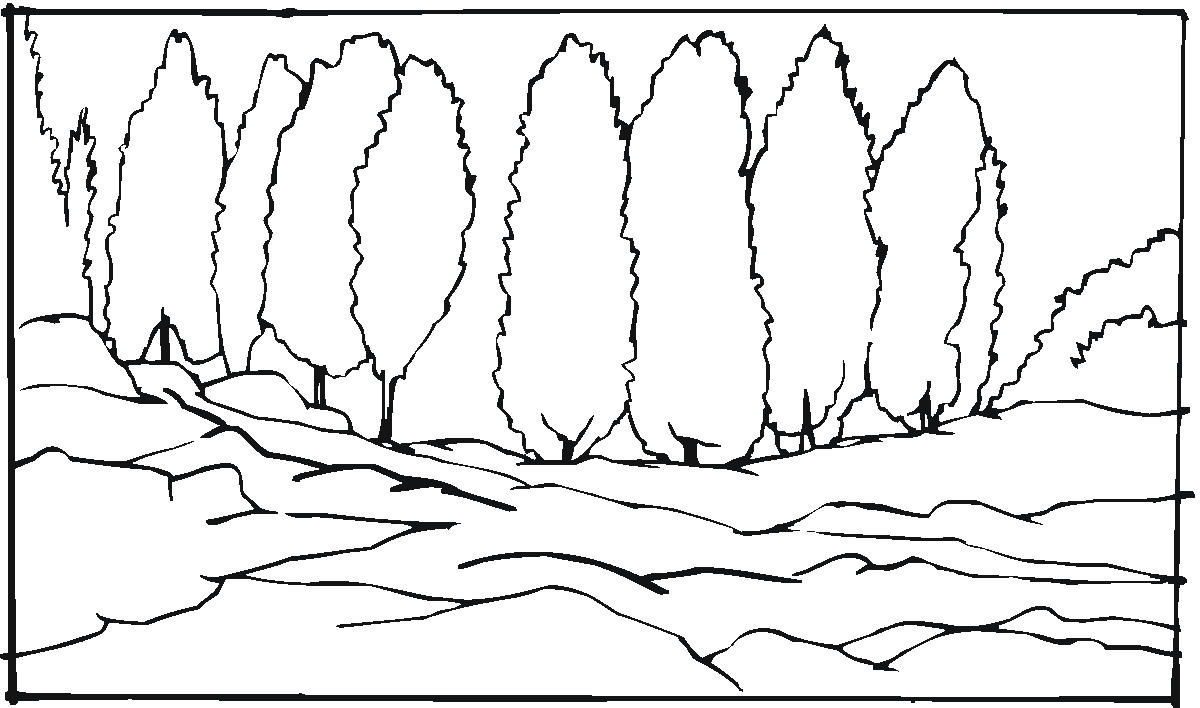 GÜNLÜK EĞİTİM AKIŞIOkul Adı         : …………...                                                                                                                                             Tarih             :  22.03.2018Yaş Grubu (Ay)  : ……………Öğretmen Adı     : ……………GÜNE BAŞLAMA ZAMANI/ OYUN ZAMANIKAHVALTI, TEMİZLİKETKİNLİK ZAMANI•“Gökkuşağının Renkleri” isimli Türkçe etkinliği(etkinlik 35)•“Gökkuşağı Oluşumu” isimli bütünleştirilmiş fen, okuma yazmaya hazırlık ve sanat etkinliği(etkinlik 36)GÜNÜ DEĞERLENDİRME ZAMANIEVE GİDİŞ GENEL DEĞERLENDİRMEÇocuk açısından:Program açısından:Öğretmen açısından:35. GÖKKUŞAĞININ RENKLERİEtkinlik Türü: Türkçe etkinliği(Bütünleştirilmiş büyük grup etkinliği)Yaş Grubu   :  KAZANIMLAR VE GÖSTERGELERİDil Gelişim :Kazanım 5: Dili iletişim amacıyla kullanır.
Göstergeleri:Sohbete katılır.   Konuşmak için sırasını bekler. Duygu, düşünce ve hayallerini söyler.Kazanım 7: Dinledikleri/izlediklerinin anlamını kavrar.
Göstergeleri:Dinledikleri/izlediklerini açıklar.   Dinledikleri/izledikleri hakkında yorum yapar. 

MATERYALLERGökkuşağı renk kartlarıSÖZCÜKLERgökkuşağıKAVRAMLARKırmızı, sarı,  mavi, turuncu, yeşil, morÖĞRENME SÜRECİÖğretmen, “Biz çalışkan Kaplanlarız. Kükreriz, zıplarız. Hikâye zamanı sessizce otururuz.”  diyerek çocukların minderlerde yarım ay şeklinde oturmalarını sağlar.Öğretmen “GÖKKUŞAĞI” isimli tekerlemeyi çocuklarla birlik söyler.
GÖKKUŞAĞI
Gökkuşağım var her renkte
Ne yerdedir, ne gökte
Benim bir evim var
Pembe, elim sende.
Sensin ebe.
Evde işim var, kim bitirecek?
Evde aşım var, kim pişirecek?
Büyük gelin sen dur,
Küçük gelin sen çık.Ardından  “GÖKKUŞAĞININ RENKLERİ” isimli hikayeyi renk  kartlarını kullanarak anlatır.GÖKKUŞAĞININ RENKLERİDünyanın bütün renkleri bir araya toplanmışlar ve hangi rengin en önemli en özel olduğunu konuşmaya başlamışlar: 
Yeşil söze başlamış: Elbette ben en önemli rengim. Ben yaşamın ve umudun rengiyim! Çimenler, yapraklar, ağaçlar için seçilmişim. Yeryüzüne şöyle bir bakın, her taraf benim rengimle kaplı... 
Mavi oradan atılmış: Sen sadece yeryüzünün rengisin, ya ben? Ben hem denizin hem gökyüzünün rengiyim. Gökyüzündeki mavi insanlara huzur verir ve huzur olmadan da siz hiçbir şey yapamazsınız! 
Sarı söze karışmış:Ben güneşin rengiyim, bu dünyaya sıcaklık verenim. Ben olmasan hepiniz soğuktan donardınız!... 
Turuncu onun sözünü kesmiş: Ya ben?? Ben direncin ve sağlığın rengiyim. İnsanın yaşaması için gerekli vitaminler benim rengimde bulunur. Portakalı, havucu düşünün. Pek ortalarda görünmeyebilirim ama güneş doğarken ve batarken gökyüzüne o güzelim rengi veren benim unutmayın!.. 
Kırmızı dayanamayıp söz almış: Ben hepinizden üstünüm!! Ben kan rengindeyim!! Kan olmadan yaşam olur mu? Hem ben cesaretin rengiyim!! Bensiz bu dünya bomboş kalırdı!..  Mor ayağa kalkmış: _Hepinizden üstün olan benim! Ben gücün ve asaletin rengiyim. Bütün liderler ve krallar beni seçmişler. Bilgeliğin rengi benim. İnsanlar beni sorgulamaz. 
_Ve bütün renkler bir ağızdan konuşmaya devam etmişler. Her biri diğerine  En üstün benim... diyormuş. 
Derken bir anda şimşekler çakmaya başlamış ve yağmur damlaları gökten inmeye başlamış... Bütün renkler neye uğradıklarını şaşırıp korkuyla birbirlerine sarılmış. Ve YAĞMUR un sesi duyulmuş... 
Bu konuşmanızın  anlamı ne? Bu üstünlük kavganız neden? Siz bilmiyor musunuz ki her biriniz farklı bir görev için varsınız, birbirinizden farklısınız ve her biriniz çok özelsiniz... Haydi, şimdi el ele tutuşup bana gelin!.. Renkler bu sözlerden çok utanmışlar. El ele tutuşup gökyüzüne doğru havalanmışlar ve bir yay şeklinde oraya yerleşmişler. Yağmur; _Bundan sonra her yağmur yağdığında siz birleşip bir renk cümbüşü olarak gökyüzünden yeryüzüne doğru uzanacaksınız. İnsanlar sizi gördükçe huzur duyacak, güç bulacaklar. İnsanlara yarınlar için bir umut olacaksınız... Gökyüzünü bir kuşak gibi saracaksınız ve size GÖKKUŞAĞI diyecekler. Anlaştık mı? Bu yüzden ne zaman dünyamızı yağmur yıkasa ardından gökkuşağı belirir. Biz de gökkuşağındaki o renkler gibi birbirimizden farklı ve hepimiz çok özeliz. Bunun farkında olmalı ve uyum içinde yaşamalıyız... Hikaye bitiminde öğretmen çocuklarla hikaye hakkında sohbet eder.DEĞERLENDİRMEHikayemizde hangi renkler vardı?Bu renkler neden tartışıyorlardı?Hangi renk ne söylemişti?Sonra kim geldi? Renklere ne dedi?Renkler yağmurdan sonra ne oluşturdular?Sen hiç gökkuşağı gördün mü?UYARLAMA36. GÖKKUŞAĞI OLUŞUMUEtkinlik Türü: Fen, okuma yazmaya hazırlık ve sanat etkinliği(Bütünleştirilmiş bireysel ve büyük grup etkinliği)Yaş Grubu   :  KAZANIMLAR VE GÖSTERGELERİBilişsel Gelişim :Kazanım 1: Nesne/durum/olaya dikkatini verir.
Göstergeleri:Dikkat edilmesi gereken nesne/durum/olaya odaklanır.  Dikkatini çeken nesne/durum/olaya yönelik sorular sorar. Dikkatini çeken nesne/durum/olayı ayrıntılarıyla açıklar.Kazanım 15: Parça-bütün ilişkisini kavrar.
Göstergeleri:Parçaları birleştirerek bütün elde eder.
Kazanım 17: Neden-sonuç ilişkisi kurar. 
Göstergeleri:Bir olayın olası nedenlerini söyler.  Bir olayın olası sonuçlarını söyler.Kazanım 18: Zamanla ilgili kavramları açıklar.
Göstergeleri:Olayları oluş zamanına göre sıralar. Dil Gelişimi :Kazanım 6: Sözcük dağarcığını geliştirir.
Göstergeleri: Dinlediklerinde yeni olan sözcükleri fark eder ve sözcüklerin anlamlarını sorar.Zıt anlamlı sözcükleri kullanır. Kazanım 7: Dinledikleri/izlediklerinin anlamını kavrar.
Göstergeleri:Sözel yönergeleri yerine getirir.   Dinledikleri/izlediklerini açıklar.  Dinledikleri/izledikleri hakkında yorum yapar. 
Motor Gelişim :Kazanım 4: Küçük kas kullanımı gerektiren hareketleri yapar. 
Göstergeleri:Malzemeleri yapıştırır.  Malzemeleri değişik şekillerde katlar.
MATERYALLERBeyaz dosya kâğıdı, cam su bardağı, su, çalışma sayfaları, kuru boyalar, krepon kağıtları, makas, yapıştırıcıSÖZCÜKLERKAVRAMLARKırmızı, sarı,  mavi, turuncu, yeşil, morÖĞRENME SÜRECİÖğretmen çocuklara gökkuşağının nasıl oluştuğu ile ilgili bir deney yapacaklarını söyler ve masalara geçerler.Öğretmen malzemeleri ortaya getirir  ve çocukların görebileceği düzeyde deneyi uygular. Cam bardağın içine su doldurulur. Bardağın gölgesine denk gelecek şekilde kağıt yerleştirilir. Güneş ışınları bardağın içinden geçip kâğıda yansır. Kâğıdın üzerinde gökkuşağı oluşur.Öğretmenin rehberliğinde çocuklara deneyi uygulama fırsatı verilir. Gökkuşağının nasıl oluştuğu gözlemlenir ve sohbet edilir.Deneyin ardından çocuklar masalara geçerler ve “gökkuşağı-renkler” konulu çalışma sayfaları yönergelere uygun olarak tamamlanır. Gökkuşağının yarım kalan kısmı boyanır ve hayal güçlerine göre bir resim çizerler.Ardından “deney” sayfasında yapılan deney hatırlanır. Yönergeler uygulanır.Ardından “oluşum-ıslak-kuru” konulu çalışma sayfasında cümleler dinlenir. Oluş sırasına göre resimler numaralandırılır. Ardından çalışma sayfaları toplanır ve sanat etkinliği için malzemeler alınır. Çocuklara büyük bir Kraft kağıda çizilmiş gökkuşağı resmi verilir.  Çocuklar arkadaşlarıyla birlikte grup çalışması yaparak gökkuşağının her sırasına uygun renkteki krepon kağıdını yuvarlayıp yapıştırırlar. Gökkuşağını tamamlanmasının ardından etkinlik panoda sergilenir.Yine işbirliği içinde sınıf düzenlenir.DEĞERLENDİRMEBugün hangi bilgileri öğrendik?Gökkuşağı nasıl oluşur?Gökkuşağının renkleri nelerdir?Daha önce gökkuşağı gördün mü?Arkadaşlarınla birlikte gökkuşağı yapmak hoşuna gitti mi?UYARLAMAGÜNLÜK EĞİTİM AKIŞIOkul Adı         : …………...                                                                                                                                             Tarih             :  23.03.2018Yaş Grubu (Ay)  : ……………Öğretmen Adı     : ……………GÜNE BAŞLAMA ZAMANI/ OYUN ZAMANIKAHVALTI, TEMİZLİKETKİNLİK ZAMANI•”Yüzme” isimli bütünleştirilmiş hareket, okuma yazmaya hazırlık ve matematik etkinliği (etkinlik 37)•”Ormanda gezinti” isimli oyun etkinliği(etkinlik 38)GÜNÜ DEĞERLENDİRME ZAMANIEVE GİDİŞ GENEL DEĞERLENDİRMEÇocuk açısından:Program açısından:Öğretmen açısından:37. YÜZMEEtkinlik Türü: Hareket, okuma yazmaya hazırlık ve matematik etkinliği (Bütünleştirilmiş büyük grup ve bireysel etkinlik)Yaş Grubu   :  KAZANIMLAR VE GÖSTERGELERİBilişsel Gelişim :Kazanım 14: Nesnelerle örüntü oluşturur.
Göstergeleri:Modele bakarak nesnelerle örüntü oluşturur. Bir örüntüde eksik bırakılan öğeyi tamamlar.
Dil Gelişimi :
Kazanım 7: Dinledikleri/izlediklerinin anlamını kavrar.
Göstergeleri:Sözel yönergeleri yerine getirir.  Dinledikleri/izlediklerini açıklar.  Dinledikleri/izledikleri hakkında yorum yapar. 
Motor Gelişim :Kazanım 4: Küçük kas kullanımı gerektiren hareketleri yapar. 
Göstergeleri:Kalemi doğru tutar.  Kalem kontrolünü sağlar.  Çizgileri istenilen nitelikte çizer.MATERYALLERÇalışma sayfaları, kalemler, bilgisayarSÖZCÜKLERYüzme, spor, yelkenliKAVRAMLARTers-düzÖĞRENME SÜRECİÖğretmen masalarında olan çocuklara çalışmaya geçmeden önce “kurbağa” isimli tekerleme söylenir.    KURBAĞAZıpzıpkurbağa,
Koşalımbizimbağa.
Guvakguvakbağırır,
Dostlarınıçağırır.
Gelderedeyüzelim,
Gülelim,eğlenelim Ardından “spor zamanı- yüzme” çalışma sayfası uygulanır. Öğretmen çalışmalara rehberlik eder. Yüzme sporu ile ilgili animasyon filmi izletilir ve spor hakkında sohbet edilir.Ardından “çizgi çalışması” konulu çalışma sayfası yönergelere uygun şekilde uygulanır. Yelkenlinin çizgileri ve denizin dalgaları tamamlanır.Çalışmaların ardından sayfalar toplanır, kalemler masada kalır ve çocuklar oyun alanına geçerler. Öğretmen çocuklara “yüzme” hareketlerini yapacaklarını söyler.Yüzme stillerine uygun olarak el, kol ve bacaklarını hareket ettirirler.Bir süre yüzme sporunun hareketlerini yaptıktan sonra tekrar masalara geçerler.“Örüntüyü kopyalayalım“ isimli çalışma sayfasında ters ve düz duran nesnelerin olduğu örüntü aynı şekilde diğer tarafa kopyalanarak çizilir.Öğretmen çalışmalara rehberlik eder ve çocukları gözlemler.Arkasından malzemeler toplanır.DEĞERLENDİRMEYüzme sporu hakkında neler öğrendik?Daha önce yüzdün mü?Bu spor hoşuna gitti mi?Sana zor ve kolay gelen yanlarını anlatır mısın?UYARLAMA38. ORMANDA GEZİNTİEtkinlik Türü: Oyun etkinliği (Büyük grup etkinliği)Yaş Grubu   :  KAZANIMLAR VE GÖSTERGELERİBilişsel Gelişim :Kazanım 19: Problem durumlarına çözüm üretir.
Göstergeleri:. Problemi söyler.  Probleme çeşitli çözüm yolları önerir.  Çözüm yollarından birini seçer.  Seçtiği çözüm yolunun gerekçesini söyler.   Seçtiği çözüm yolunu dener.   Çözüme ulaşamadığı zaman yeni bir çözüm yolu seçer.  Probleme yaratıcı çözüm yolları önerir. 
Motor Gelişim :Kazanım 1: Yer değiştirme hareketleri yapar.
Göstergeleri:Yönergeler doğrultusunda koşar. 
MATERYALLERİp, mavi çöp poşeti, çiçeklerSÖZCÜKLERTuzak, KAVRAMLARAltında-üstünde, önünde-arkasında, yakın-uzakÖĞRENME SÜRECİÖğretmen, “Biz çalışkan kaplanlarız. Kükreriz, zıplarız. Oyun zamanı coşarız.”  tekerlemesi söylenerek oyun alanına geçilir.Öğretmen çocuklara “ormanda gezinti” adlı oyunu oynayacaklarını söyler. Çocukların arasından bir aslan seçer ve onu bir köşeye alıp uyumasını söyler.Öğretmen ‘Evet çocuklar şimdi ben Kral Aslanın yaşadığı ormana onu aramaya gidiyorum. Benimle gelmek ister misiniz? Çok eğlenceli bir orman gezisi olacak. Yalnız çok dikkatli olmalıyız! Ormanda bazı tuzaklar olabilir! Bunlara çok dikkat etmeliyiz. Birde çok sessiz olmamız gerekiyor! Aslana yakalanmamaya dikkat edeceğiz. Haydi, şimdi sessizce beni takip edin bakalım” Öğretmen daha önceden sınıfın bir köşesine tuzaklar hazırlamıştır. Tuzakların hazırlanmış olduğu bölüm orman olarak kabul edilir. İlk tuzak bir su birikintisi. Öğretmen ; ‘Heeeeyoda ne bir su birikintisi. Eyvah! Çocuklar bu bir tuzak olabilir bunu geçmek için ne yapabiliriz?’ Diye sorar. Çocukların yanıtları doğrultusunda bir çözüm bulunarak su birikintisi geçilir ve orman gezisine devam ederler. Biraz sonra karşılarına bir tuzak daha çıkar. Öğretmen bu tuzağı ip bağlayarak hazırlamıştır. Öğretmen çocuklara tekrar sorar: ‘Eyvah çocuklar yine bir tuzak daha. Şimdi bunu nasıl geçeceğiz?’ İp biraz yukarıdan bağlıdır. Çocukların yanıtları doğrultusunda bir çözüm bulunarak geçilir ve orman gezisine devam ederler. Derken… karşılarına güzel bir çiçek bahçesi çıkar. Öğretmenin hazırlamış olduğu renkli fon kartonlarla yapılmış olan çiçekler yerdedir. Hepsi birden çiçekleri toplarlar. Daha sonra aslana ulaşırlar. Aslan olan çocuk yerinde uyumuş numarası yapıyordur. Çocuklar çiçekleri toplarken ses çıkarmışlardır. Bu arada aslan uyanıp çocukları yakalamaya çalışır. Çocuklar aslana yakalanmamak için kaçarlar. Aslanın yakaladığı çocuk ebe olur. Bu sefer aslan yakalanan çocuk olur.Oyun çocukların ilgisi doğrultusunda devam eder.Ardından sınıfa geçilip “tırtıl” parmak oyunu oynatılarak çocuklar dinlendirilir ve  etkinlik sonlandırılır.Tırtıl (Parmak Oyunu) Tırtılın bir gün canı sıkılmış Başlamış ağaca çıkmaya (Parmaklar kolun üzerinde yürütülür.) Tıkır da tıkır, tıkır da tıkır (Parmaklar kol üzerinde yürütülür. Tırtılın karnı çok acıkmış. (Göbek okşanır.) Kopartmış aradan bir yaprak (Koparıp yeme hareketi yapılır.) Çıtır da çıtır, çıtır da çıtır. Tırtıl bir şarkı sesi duymuş. Başlamış oynamaya (Parmaklar şıklatılır.) Şıkır da şıkır, şıkır da şıkır.DEĞERLENDİRMEOyunumuzun adı neydi?Oyunumuzda kimler vardı?Nasıl oynadık?Oyunumuzu sevdin mi?Sevmediğin yerler oldu mu?Bu oyunu başka nasıl oynayabiliriz?UYARLAMAGÜNLÜK EĞİTİM AKIŞIOkul Adı         : …………...                                                                                                                                             Tarih             :  26.03.2018Yaş Grubu (Ay)  : ……………Öğretmen Adı     : ……………GÜNE BAŞLAMA ZAMANI/ OYUN ZAMANIKAHVALTI, TEMİZLİKETKİNLİK ZAMANI•”Bitkiler”  isimli bütünleştirilmiş Türkçe, fen ve sanat etkinliği(etkinlik 39)•”Tiyatrolar” isimli drama etkinliği 	(etkinlik 40)GÜNÜ DEĞERLENDİRME ZAMANIEVE GİDİŞ GENEL DEĞERLENDİRMEÇocuk açısından:Program açısından:Öğretmen açısından:39. BİTKİLEREtkinlik Türü: Türkçe, fen ve sanat etkinliği (Bütünleştirilmiş büyük grup etkinliği)Yaş Grubu   :  KAZANIMLAR VE GÖSTERGELERİDil Gelişimi :Kazanım 5: Dili iletişim amacıyla kullanır.
Göstergeleri:Sohbete katılır.  Konuşmak için sırasını bekler. Duygu, düşünce ve hayallerini söyler.Kazanım 6: Sözcük dağarcığını geliştirir.
Göstergeleri:Dinlediklerinde yeni olan sözcükleri fark eder ve sözcüklerin anlamlarını sorar.Kazanım 7: Dinledikleri/izlediklerinin anlamını kavrar.
Göstergeleri:Sözel yönergeleri yerine getirir.  Dinledikleri/izlediklerini açıklar.  Dinledikleri/izledikleri hakkında yorum yapar. Bilişsel Gelişim :Kazanım 1: Nesne/durum/olaya dikkatini verir.
Göstergeleri:Dikkat edilmesi gereken nesne/durum/olaya odaklanır.  Dikkatini çeken nesne/durum/olaya yönelik sorular sorar.Kazanım 2:Nesne/durum/olayla ilgili tahminde bulunur.
Göstergeleri:Nesne/durum/olayla ilgili tahminini söyler. Gerçek durumu inceler.Kazanım 17: Neden-sonuç ilişkisi kurar. 
Göstergeleri:Bir olayın olası nedenlerini söyler.   Bir olayın olası sonuçlarını söyler.Motor Gelişim :Kazanım 4: Küçük kas kullanımı gerektiren hareketleri yapar. 
Göstergeleri:Malzemeleri keser.  Malzemeleri yapıştırır.  Malzemeleri değişik şekillerde katlar.
MATERYALLERÇalışma sayfaları, kuru boyalar, Toprak, su şişesi, dal parçaları, 2 kap ve kova, etkinlik sayfası, makasSÖZCÜKLERBitki, erozyon, ihtiyaçKAVRAMLARCanlı-cansızÖĞRENME SÜRECİÖğretmen, “Biz çalışkan Kaplanlarız. Kükreriz, zıplarız. Etkinlik zamanı sessizce otururuz.”  diyerek çocukların masalara geçmelerini sağlar. Masalara geçen çocuklara bilmeceler sorulur.Kıştan kaçmaz, yaprağı uçmaz. (Çam ağacı)      Alçacık dalı, yemesi ballı [ Çilek ]Yazın giyinir, kışın soyunur. [ Ağaç ]   Yeşil mantolu, kırmızı entarili, siyah düğmeli. [ Karpuz ]Gökte durur paslanmaz Suya düşer ıslanmaz (Güneş)Bulutlardan süzülür inci gibi dizilir çamur olur ezilir
Bilin bakalım bu nedir? (Yağmur)Bilmecelerden sonra öğretmen çocuklara bitkiler ile ilgili bilgiler öğreneceklerini söyler ve  “Bitki yetiştirmek” isimli hikayeyi açar.Hikayenin ardından Bitkiler hakkında sohbet edilir. Nelerin bitki olduğu konuşulur. Bitkilerin yaşaması için neler gereklidir? Bitkiler olmazsa neler olur? Gibi sorular tartışılarak cevaplandırılır.Ardından  çocuklar çalışma sayfalarını ve kuru boyalarını alırlar.“Bitkiler-dil anlatım” çalışma sayfasında resim incelenir. Sayfa yönergelere uygun olarak tamamlanır. Öğretmen çalışmalara rehberlik eder.Ardından “ağaçlar” ve “ağaçların yararları” çalışma sayfaları dağıtılır ve yönergelere uygun olarak çalışmalar tamamlanır. Ağaçların yararları hakkında konuşulur.Ağaçların yararlarından biri olan erozyonu önleme konusu için daha açıklayıcı olacak olan deney çalışmasına geçilir.Çocuklara “Erozyon nedir? Nasıl oluşur? ” sorularını sorar. Çocukların cevapları dinler.Ardından çocuklara “Ağaçsız bölgelerde toprak kendini koruyamaz. Sert bir rüzgarda veya su akışında toprak kayar gider. Buna erozyon denir. Haydi erozyonun nasıl oluştuğunu görelim.”der. Ardından masaya toprak, su şişesi, dal parçaları, 2 kap ve kova koyar. Kapların ikisinde de toprak güzelce doldurulur. Bir tanesi dal parçaları ve yeşillikler ekilerek doldurulur. Diğeri sadece topraklı bırakılır. Ardından su dolu şişeyi altında delikler açılıp dal parçaları olan kaba yağmur gibi akıtılır. Ne kadar toprak aktığı gözlenir. Sonra diğer kaba su akıtılır ve kovaya tutularak ne kadar toprak aktığı gözlenir.Deneyin sonucu ile ilgili çocuklarla sohbet edilir.Deney çalışmasının ardından malzemeler toplanır ve sanat etkinliği için hazırlık yapılır.Çiçek kalıbı çizgilerinden kesilir ve ikiye katlanır. Sapı ve yaprağı da tamamlanınca katlanan çiçek açılıp içindeki bitkilerin ihtiyaçları bilgisi veren resimler incelenir.Çocuklar etkinliklerini eve götürürler.DEĞERLENDİRMEBitki nedir? Nasıl çeşitleri vardır?Bitkiler canlı mıdır? Hareket ederler mi? Konuşurlar mı? Hissederler mi?Bitkilerin yaşamaları için nelere ihtiyaçları vardır?Ağaçların faydaları nelerdir?Erozyon nedir? Nasıl önlenir?Sanat etkinliğini beğendin mi?Sanat etkinliğinde yaptığımız çiçek nasıl bir çiçekti? İçinde neler vardı?UYARLAMA40. TİYATROLAREtkinlik Türü: Drama ve sanat etkinliği (Büyük grup etkinliği)Yaş Grubu   :  KAZANIMLAR VE GÖSTERGELERİDil Gelişimi:Kazanım 7. Dinlediklerinin/izlediklerinin anlamını kavrar. Göstergeleri: Dinlediklerini/izlediklerini açıklar. Dinledikleri/izledikleri hakkında yorum yapar.Kazanım 6.Sözcük dağarcığını geliştirir.Göstergeleri: Dinlediklerinde yeni olan sözcükleri fark eder ve sözcüklerin anlamlarını sorar. Sözcükleri hatırlar ve sözcüklerin anlamını söyler. Kazanım 8. Dinlediklerini/izlediklerini çeşitli yollarla ifade eder. Göstergeleri: Dinledikleri/izledikleri ile ilgili sorular sorar. Dinledikleri/izledikleri ile ilgili sorulara cevap verir. Dinlediklerini/izlediklerini drama gibi çeşitli yollarla sergiler.)Motor GelişimKazanım 4. Küçük kas kullanımı gerektiren hareketleri yapar. Göstergeleri: Nesneleri değişik malzemelerle bağlar.  Değişik malzemeler kullanarak resim yapar. Nesneleri Kalemi doğru tutar, kalem kontrolünü sağlar.MATERYALLERÇalışma sayfaları, kuru boyalar, karagöz ve Hacivat resmi, makas, çubuk, yapıştırıcıSÖZCÜKLERTiyatro, tiyatrocuKAVRAMLARÖĞRENME SÜRECİ Öğretmen, “Biz çalışkan Kaplanlarız. Kükreriz, zıplarız. Etkinlik zamanı sessizce otururuz.”  diyerek çocukların  oturmalarını sağlar.ÖğretmenbugününDünyaTiyatrolargünüolduğunu, bugününinsanlararasındabarışvedostluğunarttırılmasıiçinkutlandığınıanlatır.Ardındançocuklara “DÜNYA TİYATROLAR GÜNÜ” isimliçalışmasayfalarınırenkli kalemlerle birlikte dağıtır. Öğretmençocuklarınçalışmalarınarehberlikederveçocuklarlatektekilgilenir.Çalışmalarbitirildikten sonar karagözvehacivathakkındabilgiverir.Karagözvehacivatınsöylediği birkaç tekerlemeyi çocuklarla birlikte söyler.TEKERLEMELERHoş geldin sevgili Karagöz'üm!
Hoş bulduk kel kafalı kara üzüm!
Karagöz izlemeye hoş geldiniz.
Sizleri dinlemeye hoş geldiniz.
Sormayın başımıza gelenleri,
Bunları öğrenmeye hoş geldiniz.
Eski bir sanat sunuyoruz size,
Yakından gözlemeye hoş geldiniz.
Kardeşler şarkımızı türkümüzü,
Birlikte söylemeye hoş geldiniz.Tekerlemelerin ardından öğretmen çocuklara Hacivat ve karagöz gösterisinin videosunu izletir.Video bitiminde öğretmen çocuklarla birlikte video ve Hacivat karagöz hakkında sohbet eder.Sonrasında öğretmen çocuklara karagöz ve Hacivat resimleri (Ek 2) dağıtarak boyamalarını ister.Çocuklar boyadıktan sonra öğretmen makas vererek kesmelerini söyler.Öğretmen kesilen Hacivat ve karagöz resimlerini çomaklara takarak çocukların Hacivat ve karagöz kuklası yapmalarını sağlar.Ardından kukla sahnesinde çocukların Hacivat ve karagöz kuklalarını oynatmalarına olanak sağlar.Kukla oyunları çocukların ilgisi doğrultusunda devameder.				DEĞERLENDİRMEBugünün anlamı neymiş?Tiyatrolar gününü neden kutluyoruz?Karagöz ve Hacivat kimdir?Karagöz ve Hacivat oyununu izlerken ne hissettin?Kuklalarını oynatırken ne hissettin?Sen bir tiyatrocu olsan hangi konu hakkında tiyatro oyunu yapardın?UYARLAMAEk 2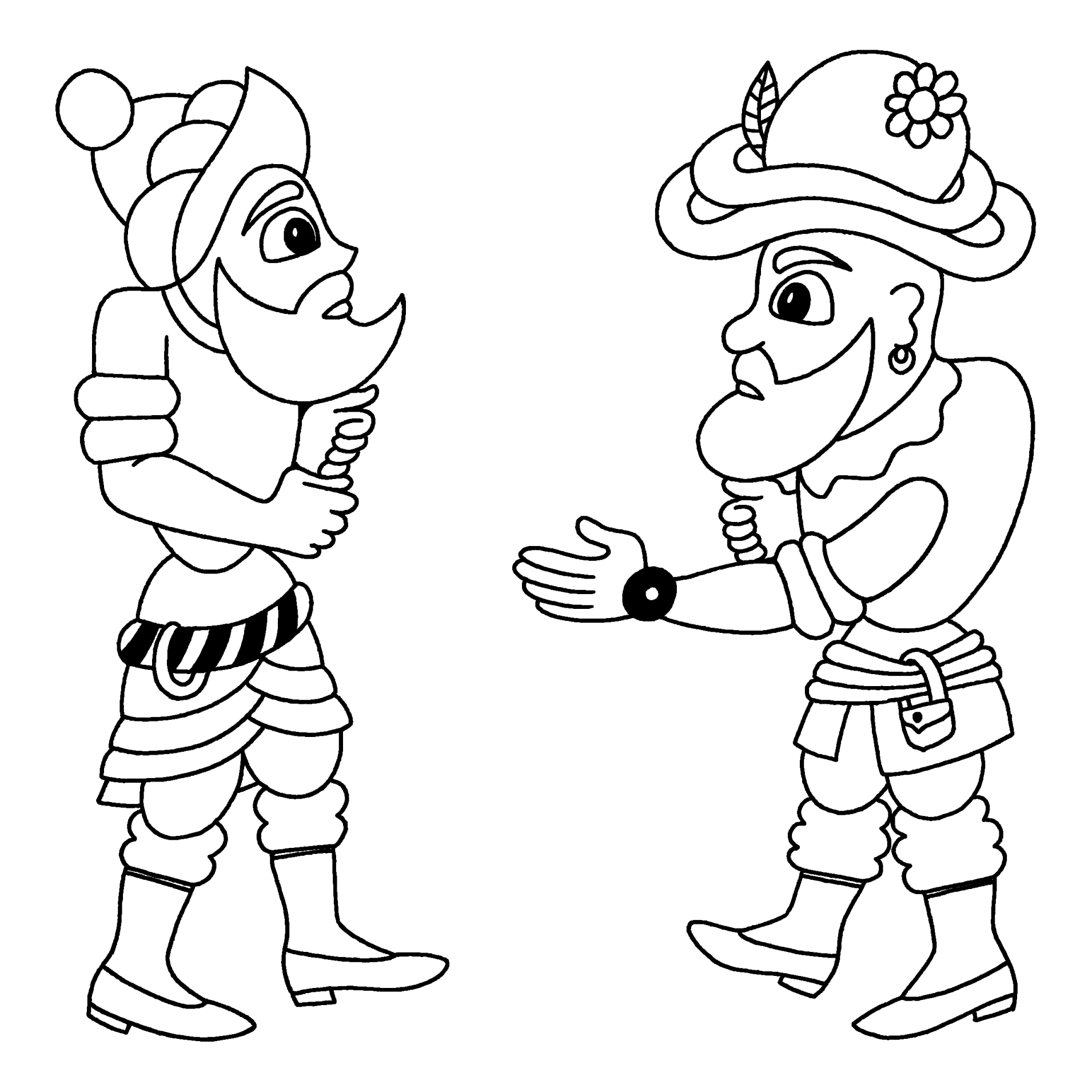 GÜNLÜK EĞİTİM AKIŞIOkul Adı         : …………...                                                                                                                                             Tarih             :  27.03.2018Yaş Grubu (Ay)  : ……………Öğretmen Adı     : ……………GÜNE BAŞLAMA ZAMANI/ OYUN ZAMANIKAHVALTI, TEMİZLİKETKİNLİK ZAMANI•”Çiçekler” isimli bütünleştirilmiş Türkçe, drama ve sanat etkinliği(etkinlik 41)•”Kütüphaneler” isimli bütünleştirilmiş Türkçe ve alan gezisi etkinliği(etkinlik 42)GÜNÜ DEĞERLENDİRME ZAMANIEVE GİDİŞ GENEL DEĞERLENDİRMEÇocuk açısından:Program açısından:Öğretmen açısından:41. ÇİÇEKLEREtkinlik Türü: Türkçe, drama ve sanat etkinliği (Bütünleştirilmiş büyük grup etkinliği ve bireysel etkinlik)Yaş Grubu   :  KAZANIMLAR VE GÖSTERGELERİDil Gelişimi :Kazanım 8: Dinledikleri/izlediklerini çeşitli yollarla ifade eder.
Göstergeleri:Dinledikleri/izlediklerini drama yoluyla sergiler.Bilişsel Gelişim :Kazanım 2:Nesne/durum/olayla ilgili tahminde bulunur.
Göstergeleri:Nesne/durum/olayla ilgili tahminini söyler. Kazanım 5: Nesne ya da varlıkları gözlemler.
Göstergeleri:Nesne/varlığın adını söyler. 
Sosyal-Duygusal Gelişim :Kazanım 3: Kendini yaratıcı yollarla ifade eder.
Göstergeleri : Özgün özellikler taşıyan ürünler oluşturur.
Motor Gelişim :Kazanım 4: Küçük kas kullanımı gerektiren hareketleri yapar. 
Göstergeleri:Nesneleri yeni şekiller oluşturacak biçimde bir araya getirir.  Malzemeleri keser.  Malzemeleri yapıştırır.MATERYALLERÇalışma sayfaları, kuru boyalar, artık materyaller, makas, yapıştırıcıSÖZCÜKLERKAVRAMLARÖĞRENME SÜRECİÖğretmen, “Biz çalışkan Kaplanlarız. Kükreriz, zıplarız. Etkinlik zamanı sessizce otururuz.”  diyerek çocukların oturmalarını sağlar.  Etkinliğe bir bilmece sorarak başlar.Bahar gelince açarım, kış olunca solarım (çiçek)Öğretmen çocukları boş bir alana toplar ve onlarla güzel bir oyun oynayacaklarını söyler. Öğretmen; “ ben size bazı şeyler  söyleyeceğim  ve hep beraber söylediklerimi düşünüp yapacağız. Ama herkes sessiz olacak ve sadece söylediklerimi düşünüp hayal edecek,” der ve dramayı başlatır.-Biz hepimiz rengarenk çiçekleriz. Her çiçek kendi rengini düşünsün. Kocaman  bir bahçede sakin sakin süzülüyoruz.-Güneşli pırıl pırıl bir günde bütün çiçekler uykularından uyandılar. -Bugün çok heyecanlı ve çok mutluydular. Hepsi ilkbahar partisi için hazırlandılar. -Çiçekler müziğin sesini duydular, parti başladı.-Bütün çiçekler istedikleri gibi dans ediyor, baharı kutluyorlardı. -Kimileri yapraklarını sallıyor, kimileri başlarını sallıyorlardı. Hepsi neşeyle dans ediyordu.-Çiçekler dans ederken yapraklarına yağmur damlaları düşmeye başladı. -Yağmur çok hızlı yağıyordu, bütün çiçekler kaçışmaya başladılar. -Çiçekler üzülmüşlerdi, partileri yarım kalmıştı.-Ama bu duruma sevinenler de vardı.-Müziğin sesini duyan solucanlar, yumuşayan topraktan dışarı çıkıp dans etmeye başladılar.-Bu sırada yağmur da yavaşlamıştı. -Bunu gören çiçekler, partilerine davetsiz misafirleriyle birlikte devam ettilerÇocuklar öğretmenin yönlendirmesiyle dramayı canlandırırlar.Dramanın ardından sohbet edilir ve masalara geçilerek “bil bakalım- çiçekler” konulu çalışma sayfaları dağıtılır. Çiçeklerle ilgili bilmeceler cevaplandırılır. Yönergeye uygun olarak çalışma tamamlanır.Çalışmanın ardından çocuklara sanat etkinliği için malzemeler verilir. Fon kartonu,  pullar, renkli kağıtlar, krepon kağıtları, kapaklar, rulolar vb. malzemeler kullanılır. Çocuklardan bu malzemeleri incelemeleri ve bu malzemeleri kullanarak bir çiçek tasarlamaları istenir.Tasarladıkları çiçekleri özgün bir şekilde oluştururlar.Çiçeklerinin adını ve hangi malzemelerden yaptıklarını anlatırlar.Bitirilen çalışmalar sergilenir.DEĞERLENDİRMEDramamızın adı neydi?Dramamızda hangi roller vardı?Kendinizi hangi renkte çiçek yaptınız?Dramayı beğendiniz mi? Neden?Bu dramayı başka nasıl yapabiliriz? Gibi sorular yöneltilebilir.Çalışma sayfasındaki bilmeceler nasıldı?Kendi başına çiçek yaparken eğlendin mi?Çiçeklerle ilgili başka nasıl etkinlikler yapabiliriz?UYARLAMA42. KÜTÜPHANELEREtkinlik Türü: Türkçe ve alan gezisi (Bütünleştirilmiş büyük grup etkinliği)Yaş Grubu   :  KAZANIMLAR VE GÖSTERGELERİSosyal-Duygusal Gelişim :Kazanım 12: Değişik ortamlardaki kurallara uyar. 
Göstergeleri:Değişik ortamlardaki kuralların belirlenmesinde düşüncesini söyler.  Kuralların gerekli olduğunu söyler.  İstekleri ile kurallar çeliştiğinde kurallara uygun davranır.  Nezaket kurallarına uyar.Dil Gelişimi :Kazanım 5: Dili iletişim amacıyla kullanır.
Göstergeleri: Sohbete katılır.  Konuşmak için sırasını bekler.  Duygu, düşünce ve hayallerini söylerMotor Gelişim :Kazanım 4: Küçük kas kullanımı gerektiren hareketleri yapar. 
Göstergeleri: Değişik malzemeler kullanarak resim yapar.MATERYALLERÇalışma sayfaları, kuru boyalarSÖZCÜKLERKAVRAMLARÖĞRENME SÜRECİÖğretmen çocukları bildikleri tekerlemeleri söyleyerek masalara alır ve bugünün kütüphaneler haftasının içinde yer aldığını söyler. Daha sonra şöyle bir açıklama yapar:“Kitabın yararlarının anlaşılması ve sayılarının çoğalması sonucu kitaplıklar oluşmuş. Kitaplıkların gelişmesi ile kütüphaneler meydana gelmiş. Herkesin yararlanması okuması için, içinde kitaplar bulunan yerlere kütüphane demişler. Kütüphaneler Haftası süresince kütüphanenin önemi anlatılır. Halk, kütüphanelerin gelişmesi için bilinçlendirilir. Okullarımızda kütüphanenin yararlarından söz edilir. Kütüphanelerde uyulması gerekli kurallar öğretilir.” Der ve kütüphanelerde uyulması gereken kurallar konuşulur. Kütüphanelerde sessiz olunması gerektiği, kitap sayfalarının sessizce çevrilmesi gerektiği, ayakkabıların kapıda paspasa silinmesi gerektiği, alınan kitapların tekrar aynı raflarına koyulması gerektiği gibi bilgiler hep birlikte konuşulur. Fikirler söylenir.Ardından çalışma sayfasındaki “Kütüphaneler haftası” konusundaki kısa hikaye okunur. Hikaye hakkında sohbet edilir.Çocuklardan evlerinde bir kütüphaneleri olsaydı nasıl bir kütüphane olurdu resmini çizmeleri ve anlatmaları istenir.Etkinliğin ardından tüm çocuklar sınıfı toplar ve “ben bir küçük trenim, tıngır mıngır gezerim, vagonlarım sıralı, kütüphaneye varmalı” tekerlemesini söyleyerek sıraya girerler. Hep birlikte okulun kütüphanesine veya o çevrede bulunan bir kütüphaneye geziye gidilir.Kütüphaneye giderken ve kütüphanede gezerken kurallar tekrarlanır. Çocukların bu kurallara uyup uymadığı gözlemlenir. Kitaplar incelenir ve ardından okula dönüş yapılır.DEĞERLENDİRMEBu haftanın önemi nedir?Kütüphane ne demek?Kütüphanelerde nasıl davranmamız gerekir?Kütüphane görevlisi olmak ister miydin?Kütüphanelerdeki kitapları nasıl kullanmalıyız?Evde bir kütüphanen olsun ister misin?AİLE KATILIMIAilelerden evlerinin uygun bir köşesine kütüphane hazırlamalarını ve çocuklarınınkitaplarını buraya koymaları istenir. Kütüphanelerinin fotoğrafını çekerek okula gönderebilirler.UYARLAMAGÜNLÜK EĞİTİM AKIŞIOkul Adı         : …………...                                                                                                                                             Tarih             :  28.03.2018Yaş Grubu (Ay)  : ……………Öğretmen Adı     : ……………GÜNE BAŞLAMA ZAMANI/ OYUN ZAMANIKAHVALTI, TEMİZLİKETKİNLİK ZAMANI•”Doğadaki çiçekler” isimli bütünleştirilmiş Türkçe, fen ve sanat etkinliği	(etkinlik 43)•”Sayılar” isimli bütünleştirilmiş matematik ve oyun etkinliği (etkinlik 44)GÜNÜ DEĞERLENDİRME ZAMANIEVE GİDİŞ GENEL DEĞERLENDİRMEÇocuk açısından:Program açısından:Öğretmen açısından:43. DOĞADAKİ ÇİÇEKLEREtkinlik Türü: Türkçe, fen ve sanat etkinliği (Bütünleştirilmiş büyük grup ve bireysel etkinlik)Yaş Grubu   :  KAZANIMLAR VE GÖSTERGELERİBilişsel Gelişimi :Kazanım 5: Nesne ya da varlıkları gözlemler.
Göstergeleri: Nesne/varlığın adını söyler.  Nesne/varlığın rengini söyler.   Nesne/varlığın şeklini söyler.  Nesne/varlığın büyüklüğünü söyler. Sosyal-Duygusal Gelişim :Kazanım 10: Sorumluluklarını yerine getirir.
Göstergeleri:Sorumluluk almaya istekli olduğunu gösterir. Üstlendiği sorumluluğu yerine getirir. Sorumluluklar yerine getirilmediğinde olası sonuçları söyler.Dil Gelişimi :Kazanım 5: Dili iletişim amacıyla kullanır.
Göstergeleri:Konuşmayı başlatır.  Konuşmayı sürdürür.  Konuşmayı sonlandırır.
Kazanım 8: Dinledikleri/izlediklerini çeşitli yollarla ifade eder.
Göstergeleri:Dinledikleri/izlediklerini resim yoluyla sergiler.MATERYALLERSaksı, toprak, çiçek tohumu, çalışma sayfaları, kuru boyalar, resim kağıtlarıSÖZCÜKLERKAVRAMLARÖĞRENME SÜRECİÖğretmen çocukları  toplarken “ben bir küçük trenim, tıngır mıngır gezerim,vagonlarım sıralı, oyun alanına varmalı” tekerlemesini söyler ve çocukları sıra halinde arkasında toplayarak önce hazırlanmaya ardından bahçeye çıkarlar.Çocuklarla bahçedeki çiçekler incelenir. Çiçeklerin isimlerini bilip bilmediklerisorulur. Fotoğrafları çekilir. Çiçeklerin renkleri, şekilleri, büyüklükleri hakkında konuşulur.Çocuklar kendilerinin hangi çiçeğe benzemek istediklerini söylerler. Sebeplerini anlatırlar.Ardından bahçenin bir köşesine oturup çiçeklere bakarak resimlerini çizerler veboyarlar. Bitirilen çalışmalar sınıfa dönülünce panoda sergilenir.Öğretmen daha önceden hazırladığı saksı, toprak ve tohumları alarak çocuklarlasohbet eşliğinde tohumları bu saksıya ekerler. Ektikleri tohumları her gün bir çocuk sulayacaktır. Öğretmen bu çocukları sıraya sokar. Saksı güneş gören bir köşeye konulur.Ardından çocukları dışarıda yaptıkları resimlerle ilgili sohbet ederler ve hikaye anlatmak isteyenlere fırsat verilir.Ardından “Dallarım çiçek açtı” isimli parmak oyunu oynatılarak etkinlik bitirilir.Dallarım Çiçek Açtı
      “Ben bir ağacım,
      Dallarım var benim.
      Dallarım bir çiçek açtı, 
      İki çiçek açtı, 
      Üç çiçek açtı, 
      Dört çiçek açtı, 
      Beş çiçek açtı, 
      Altı çiçek açtı, 
      Yedi çiçek açtı
      Rüzgâr esti vuuuvuuu,
      Yağmur yağdı şıp şıp şıp,
      Dallarım boynunu büktü,
      Bir güneş açtı dallarım havaya kalktı.DEĞERLENDİRMEÇiçekleri incelerken ne hissettin?En çok hangi çiçeği sevdin? Neden?Çiçeklerin nelere ihtiyaçları vardır?Çiçekler canlı mı yoksa cansız mıdır?Çiçeklerin resmini yapmak eğlenceli miydi?AİLE KATILIMIÇiçeklerin fotoğrafları mümkünse ailelere gönderilir ve bu çiçekler hakkında araştırma yapmaları istenir.UYARLAMA44. SAYILAREtkinlik Türü: Matematik ve oyun etkinliği (Bütünleştirilmiş bireysel etkinlik)Yaş Grubu   :  KAZANIMLAR VE GÖSTERGELERİBilişsel Gelişim :Kazanım 4: Nesneleri sayar.
Göstergeleri:Saydığı nesnelerin kaç tane olduğunu söyler. 
Kazanım 5: Nesne ya da varlıkları gözlemler.
Göstergeleri:Nesne/varlığın adını söyler. Nesne/varlığın şeklini söyler. Motor Gelişim :Kazanım 1: Yer değiştirme hareketleri yapar.
Göstergeleri:Yönergeler doğrultusunda koşar. Öz Bakım Becerileri :Kazanım 1: Bedeniyle ilgili temizlik kurallarını uygular.
Göstergeleri:Tuvalet gereksinimine yönelik işleri yapar.MATERYALLERTebeşir veya sabun, 8 ve 9 yazılı kartlar, müzik çalarSÖZCÜKLERKAVRAMLAR8 ve 9 sayılarıÖĞRENME SÜRECİÖğretmençocuklarımasalaraalırve “sayılar” konuluçalışmasayfalarıdağıtılır. Çocuklar 8 ve 9 sayılarınınçizgilerinidoğruyöndetamamlarlar. Ardındannesnelerisayaraksayılarınıboşkutularayazarlar.Çalışmanınardındançocuklaroyun alanine alınırlar. Öğretmenyeresabunveyatebeşiriledairelerçizervebudaireleriniçine 8 ve 9 rakamlarınıyazar. Dairesayısıçocuksayısındanazolur.Ardındançocuklara 8 ve 9 rakamkartlarıverir.Müzikaçar. Müzikçalarkençocuklardansederler. Müzikdurduğunda her çocukelindekisayıylaaynıolandaireyekoşar. Dairekapamayançocukoyundançıkar.Oyun son kalançocuğakadardevameder.Oyununsonundatemizlikvetuvaletihtiyaçlarıgiderilir. Sohbetedilir.
DEĞERLENDİRMESayı oyunumuzu beğendin mi? Bu oyun hangi oyuna benziyor? Neden?Sayılarla ilgili başka nasıl oyunlar oynayabiliriz?UYARLAMAGÜNLÜK EĞİTİM AKIŞIOkul Adı         : …………...                                                                                                                                             Tarih             :  29.03.2018Yaş Grubu (Ay)  : ……………Öğretmen Adı     : ……………GÜNE BAŞLAMA ZAMANI/ OYUN ZAMANIKAHVALTI, TEMİZLİKETKİNLİK ZAMANI•”Fasulye çimlendirme” isimli fen etkinliği	 (etkinlik 45)•”İlkbahar ağacı” isimli bütünleştirilmiş sanat, Türkçe ve oyun etkinliği	 (etkinlik 46)GÜNÜ DEĞERLENDİRME ZAMANIEVE GİDİŞ GENEL DEĞERLENDİRMEÇocuk açısından:Program açısından:Öğretmen açısından:45. FASULYE ÇİMLENDİRMEEtkinlik Türü: Fen etkinliği (Bireysel etkinlik)Yaş Grubu   :  KAZANIMLAR VE GÖSTERGELERİDil Gelişimi:Kazanım 8. Dinlediklerini/izlediklerini çeşitli yollarla ifade eder. Göstergeleri: Dinledikleri/izledikleri ile ilgili sorular sorar. Dinledikleri/izledikleri ile ilgili sorulara cevap verir.Bilişsel Gelişim:Kazanım 17. Neden-sonuç ilişkisi kurar. Göstergeleri: Bir olayın olası nedenlerini söyler. Bir olayın olası sonuçlarını söyler.Motor Gelişim:Kazanım 5. Müzik ve ritim eşliğinde hareket eder. Göstergeleri:Müzik ve ritim eşliğinde çeşitli hareketleri ardı ardına yapar.MATERYALLERFasulye, pamuk, küçük bir kap, suSÖZCÜKLERKAVRAMLARÖĞRENME SÜRECİÇocuklarla “fasulye büyüdü” isimli şarkı söylenerek etkinliğe geçiş yapılır.FASÜLYE BÜYÜDÜ
Fasülye büyüdü (2)
Bulutlara kadar
Çocuk tırmandı (2)
Çıktı tepeye kadar
Yukarıda dev var (2)
Kahkahalar atar
Hah ha hahaha (2)Öğretmen fen merkezine  geçen çocuklara “FASULYE ÇİMLEME” deneyi yapacaklarını söyler ve gerekli malzemeleri çocuklara dağıtır.Öğretmen de kendine malzeme alarak çocuklara örnek olur.Ardından öğretmen kabın  içine biraz pamuk koyar. Çocuklardan da kaplarının içlerine pamuk koymalarını ister.Ardından öğretmen pamuğun üzerine fasulyeler koyar. Çocuklardan da aynı uygulamayı yapmalarını ister. Öğretmen son olarak fasulyelerin üzerini kapatmak için tekrar pamuk koyar ve kabını yeteri kadar suyla doldurur. Çocuklardan da aynı şekilde kaplarını suyla doldurmalarını ister. çocuklara rehberlik ederek yardım eder.Bitirilen etkinlikler sınıfın güneş alan bir yerine koyulur.Öğretmen çocuklarla deney hakkında sohbet eder. Fasulyelerinin su güneş ve hava yardımıyla kısa sürede büyüyeceklerini ve çiçek açacaklarını söylerDEĞERLENDİRMEEtkinlik sonrasında deneyin nasıl yapıldığı ve kullanılan malzemeler hakkında sohbet edilir.Bitkilerin büyümesi için nelerin gerekli olduğu sorulur. Gelen cevaplar doğrultusunda karşılıklı fikir alışverişleri yapılır.UYARLAMA46. İLKBAHAR AĞACIEtkinlik Türü: Sanat, Türkçe ve oyun etkinliği (Bütünleştirilmiş bireysel ve büyük grup etkinliği)Yaş Grubu   :  KAZANIMLAR VE GÖSTERGELERİSosyal-Duygusal Gelişim :Kazanım 3: Kendini yaratıcı yollarla ifade eder.
Göstergeleri:Duygu, düşünce ve hayallerini özgün yollarla ifade eder. Bilişsel Gelişim :Kazanım 1: Nesne/durum/olaya dikkatini verir.
Göstergeleri:Dikkat edilmesi gereken nesne/durum/olaya odaklanır. Kazanım 2:Nesne/durum/olayla ilgili tahminde bulunur.
Göstergeleri: Nesne/durum/olayla ilgili tahminini söyler. Motor Gelişim :Kazanım 4: Küçük kas kullanımı gerektiren hareketleri yapar. 
Göstergeleri: Malzemelere elleriyle şekil verir. MATERYALLERParmak boya, çalışma sayfaları, kuru boyalarSÖZCÜKLERKAVRAMLARÖĞRENME SÜRECİÇocuklarla “Ben, küçük kaplanım. Taştan taşa atlarım. Etkinliği duyunca, sandalyeye konarım.” Tekerlemesi söylenerek sandalyelere oturulur.Ardından çocuklara “farklı düşün” konulu çalışma sayfaları dağıtılır ve yönergelere uygun olarak tırmığın farklı durumları üzerinde beyin fırtınası yapılır. Farklı bir tırmık tasarlayarak resmini çizerler.Diğer çalışma sayfası “farkı bulalım” da ise iki resim arasındaki 9 fark bulunur. Bulunan farklar işaretlenir. Öğretmen çalışmalara rehberlik eder. Çalışmaların ardından malzemeler toplanır ve öğretmen “ilkbahar ağacı” yapacaklarını söyler.Parmak boyaları çıkartılarak resimdeki ağaca çiçek baskıları yapılır. Resme güneş çizilir.Bitirilen çalışmalar panoda sergilenir.Ardından çocuklar daire şeklinde dizilirler ve “fasulye torbasını bulma” oyununu oynarlar. Çocuklar elleri arkada olmak üzere omuz omuza bir daire yapar. Bir çocuk ortadadır. Birisine bir fasulye torbası verilir. Dairedeki öğrenciler bunu elden ele verirler.Ortadaki öğrenci fasulye torbasının kimde olduğunu bulmaya çalışır. Bulursa ebe o kişi olur bulamazsa ve çok uzun sürerse oyun tekrar devam eder bir dahakine tahmin etmeye çalışır.Oyun çocukların ilgisi doğrultusunda devam eder.Oyun sırasında hafif hareketli bir müzik çalar.DEĞERLENDİRMEHangi etkinlikleri yaptık? Hangisini daha çok sevdin? Neden?İlkbahar ağacını nasıl yaptık?Çiçekler güzel oldu mu?Bitkiler ile ilgili başka neler yapabiliriz?Fasulye torbasını bulma oyununu sevdin mi? Daha önce bu oyunu oynadın mı?UYARLAMAGÜNLÜK EĞİTİM AKIŞIOkul Adı         : …………...                                                                                                                                             Tarih             :  30.03.2018Yaş Grubu (Ay)  : ……………Öğretmen Adı     : ……………GÜNE BAŞLAMA ZAMANI/ OYUN ZAMANIKAHVALTI, TEMİZLİKETKİNLİK ZAMANI•“Havalar ısınıyor” isimli bütünleştirilmiş Türkçe ve okuma yazmaya hazırlık etkinliği(etkinlik47)•”Suda açan çiçekler” isimli fen etkinliği(etkinlik 48)GÜNÜ DEĞERLENDİRME ZAMANIEVE GİDİŞ GENEL DEĞERLENDİRMEÇocuk açısından:Program açısından:Öğretmen açısından:47. HAVALAR ISINIYOREtkinlik Türü: Türkçe ve okuma yazmaya hazırlık etkinliği (Bütünleştirilmiş bireysel etkinlik)Yaş Grubu   :  KAZANIMLAR VE GÖSTERGELERİDil Gelişimi :Kazanım 4: Konuşurken dilbilgisi yapılarını kullanır.Göstergeleri: Cümle kurarken isim kullanır. Cümle kurarken fiil kullanır. Cümle kurarken sıfat kullanır. Cümle kurarken bağlaç kullanır.Kazanım 8: Dinledikleri/izlediklerini çeşitli yollarla ifade eder.Göstergeleri:  Dinledikleri/izledikleri ile ilgili sorular sorar.Dinledikleri/izledikleri ile ilgili sorulara cevap verir.Kazanım 6: Sözcük dağarcığını geliştirir.Göstergeleri:Zıt anlamlı sözcükleri kullanır.MATERYALLERÇalışma sayfaları, kalemler, bilgisayarSÖZCÜKLERKAVRAMLARElips,  8-9 sayısı, canlı-cansız, renkler ÖĞRENME SÜRECİÖğretmen çocuklara masalara oturtur. Çocuklar otururken tekerleme söylenir. “Zımtekzımtek
Zımteke tek tek
Estek köstek
Biz size destek
Aaoooaaaoo
Olmadı bastan
Say yeni baştan
Biraz yavaştan
1,2,3,4,5
One,two,three,four,five “ Ardından öğretmen “HAVALAR ISINIYOR” isimli hikayeyi bilgisayardan açar ve çocuklarla birlikte hikayeyi dinlerler. Hikayenin ardından soru cevap şeklinde sohbet edilir. Ardından hikayedeki boş kalan yerlerin soruları çocuklar tarafından cevaplanır ve tamamlanır. Öğretmen rehberlik eder. Ardından “tekrarlama” sayfaları yapılır. Bugüne kadar öğrenilen kavramlar tekrar edilir.Ardından çocuklar evde hazırladıkları hikaye resimlerini sınıfa getirirler. Her çocuk sırayla resmindeki hikayeyi anlatır.Ardından hikaye resimleri panoda sergilenir.DEĞERLENDİRME					Hikayede neler anlatılıyordu?İlkbahar mevsiminin özellikleri nelerdir?Sen en çok hangi mevsimi seviyorsun?Tekrarlama sayfasındaki çalışmaları sevdin mi? Seni zorlayan yerler oldu mu?                                       UYARLAMA48.SUDA AÇAN ÇİÇEKLEREtkinlik Türü: Fen etkinliği (Bireysel etkinlik)Yaş Grubu   :  KAZANIMLAR VE GÖSTERGELERİBilişsel Gelişim: Kazanım 1. Nesne/durum/olaya dikkatini verir. Göstergeleri: Dikkat edilmesi gereken nesne/durum/olaya odaklanır. Dikkatini çeken nesne/durum/olaya yönelik sorular sorar. Dikkatini çeken nesne/durum/olayı ayrıntılarıyla açıklar.Kazanım 17. Neden-sonuç ilişkisi kurar. Göstergeleri: Bir olayın olası nedenlerini söyler. Bir olayın olası sonuçlarını söyler.Sosyal-Duygusal Gelişim:Kazanım 7. Bir işi ya da görevi başarmak için kendini güdüler. Göstergeleri: Yetişkin yönlendirmesi olmadan bir işe başlar. Başladığı işi zamanında bitirmek için çaba gösterir.Dil Gelişim:Kazanım 7. Dinlediklerinin/izlediklerinin anlamını kavrar. Göstergeleri: Sözel yönergeleri yerine getirir. Dinlediklerini/izlediklerini açıklar. Dinledikleri/izledikleri hakkında yorum yapar.MATERYALLERÇiçek kalıbı, su,kase, kelebek ve çiçek resmi, boyalar, artık materyaller, bilmece sayfalarıSÖZCÜKLERKAVRAMLARCanlı-cansız, ilkbahar mevsimiÖĞRENME SÜRECİDeneye geçmeden önce çocuklara çiçekler hakkında neler bildikleri, bir çiçeğinoluşabilmesi için nelere gereksinim olduğu sorulur. Alınan cevaplar doğrultusunda çocuğa kısa hatırlatmalar yapılarak çiçeğin büyüme aşamaları anlatılır. Bir tomurcukken nasıl açıp yeşerdiği hakkında konuşulur. Çiçek için suyun öneminden bahsedilir. Daha sonra öğretmen ''Şimdi bir tomurcuğun su sayesinde nasıl yeşerip, çiçek olduğunu görelim'' der. Ve deney uygulanmaya başlanır.
           Her çocuk kendi çiçeğini katlı tarafı üste gelecek şekilde içi su dolu olan kaba yavaşça bırakır. Birkaç çiçek de susuz ortamda bırakılır. Çiçekler suyla temas ettiğinde yaprakları yavaş yavaş açılmaya başlar. Deneyin sonunda sudaki bütün çiçekler tamamen açılmış olmasına rağmen susuz ortamdaki çiçekler açılmayacaktır. DEĞERLENDİRMEDeney ile ilgili konuşulur. Çiçeklerin ihtiyaçları söylenir. Deneyin sonucu tartışılır.AİLE KATILIMIEvde bir bitkinin bakım görevini çocuklarına vermeleri istenir.UYARLAMA